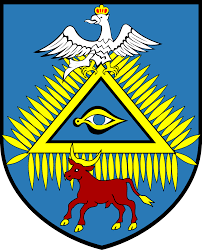 reprezentowana przez Wójta Gminy Sokolnikiw postępowaniu o udzielenie zamówienia publicznego na zadanie:„Budowa kanalizacji sanitarnej i przebudowa dróg gminnych w miejscowości Walichnowy - II”(Znak postępowania: RIP.042.4.2018)ZATWIERDZAMWójt Gminy Sokolniki – Sylwester Skrzypek……………………………….………….………..(podpis Kierownika Zamawiającego 
lub osoby upoważnionej)Sokolniki, dnia 18 marca  2022 r.Nazwa oraz adres Zamawiającego.	Gmina Sokolniki zwana dalej „Zamawiającym”ul. Marszałka Józefa Piłsudskiego 1, 98-420 SokolnikiNIP: 9970134237, REGON: 250855133nr telefonu +48 (62) 78 451 59,Elektroniczna Skrzynka Podawcza: (/01553rtalf/SkrytkaESP) znajdująca się na platformie ePUAP pod adresem https://epuap.gov.pl/wps/portalPoczta elektroniczna [e-mail]: zamowienia@sokolniki.pl Strona internetowa Zamawiającego [URL]: http://www.bip.sokolniki.akcessnet.netStrona internetowa prowadzonego postępowania, na której udostępniane 
będą zmiany i wyjaśnienia treści SWZ oraz inne dokumenty zamówienia bezpośrednio związane z postępowaniem o udzielenie zamówienia [URL]: http://www.bip.sokolniki.akcessnet.net/ w zakładce Zamówienia publiczne – 2022Godziny urzędowania Urzędu Gminy: poniedziałek –piątek  730 – 1530, wtorek – 8.30 – 16.30 z wyłączeniem dni ustawowo wolnych od pracy.Tryb udzielenia zamówienia.Niniejsze postępowanie o udzielenie zamówienia publicznego prowadzone jest       w trybie podstawowym, w którym w odpowiedzi na ogłoszenie o zamówieniu oferty mogą składać wszyscy zainteresowani Wykonawcy, a następnie Zamawiający wybiera najkorzystniejszą ofertę bez przeprowadzenia negocjacji (art. 275 pkt 1 ustawy Pzp). Zamawiający nie przewiduje możliwości wyboru najkorzystniejszej oferty z możliwością prowadzenia negocjacji (art. 275 pkt 2 ustawy Pzp).Wartość zamówienia.Niniejsze zamówienie jest zamówieniem klasycznym w rozumieniu art. 7 pkt 33) ustawy Pzp. Wartość zamówienia nie przekracza progów unijnych w rozumieniu art. 3 ustawy Pzp.Słownik.Użyte w niniejszej SWZ (oraz w załącznikach) terminy mają następujące znaczenie:„ustawa” – ustawa z dnia 11 września 2019 r. Prawo zamówień publicznych 
(t. j. Dz. U. z 2021 r., poz. 1129 z późn. zm.),„SWZ” – niniejsza Specyfikacja Warunków Zamówienia, „zamówienie” – zamówienie publiczne będące przedmiotem niniejszego postępowania,„postępowanie” – postępowanie o udzielenie zamówienia publicznego, którego dotyczy niniejsza SWZ,„Zamawiający” – Gmina Sokolniki,„Wykonawca” – należy przez to rozumieć osobę fizyczną, osobę prawną albo jednostkę organizacyjną nieposiadającą osobowości prawnej, która oferuje na rynku wykonanie robót budowlanych lub obiektu budowlanego, dostawę produktów lub świadczenie usług lub ubiega się o udzielenie zamówienia, złożyła ofertę lub zawarła umowę w sprawie zamówienia publicznego,„RODO” - rozporządzenie Parlamentu Europejskiego i Rady (UE) 2016/679      z dnia 27 kwietnia2016 r.  w sprawie ochrony osób fizycznych w związku           z przetwarzaniem danych osobowych i w sprawie swobodnego przepływu takich danych oraz uchylenia dyrektywy 95/46/WE (ogólne rozporządzenie     o ochronie danych) (Dz. Urz. UE L 119 z 04.05.2016, str. 1),„miniPortal” – środek komunikacji elektronicznej służący do komunikacji elektronicznej między Zamawiającym i   Wykonawcami „ePUAP” – elektroniczna platforma usług Administracji Publicznej 
oferująca w szczególności dostęp do formularzy umożliwiających komunikację Wykonawcy z Zamawiającym.Instrukcja użytkownika – Instrukcja użytkownika systemu miniPortal dostępna na stronie: https://miniportal.uzp.gov.pl/InstrukcjaUzytkownikaSystemuMiniPortalePUAP.pdf, zawierająca wiążące Wykonawcę informacje związane z korzystaniem     z miniPortalu w szczególności opis sposobu składania/zmiany/wycofania oferty w niniejszym postępowaniu.  Wykonawca zobowiązany jest zapoznać się z ww. Instrukcją i postępować wg zasad w niej wskazanych dedykowanych dla Wykonawcy. Wykonawca ubiegając się o udzielenie zamówienia                   w szczególności składając ofertę akceptuje zasady korzystania z systemu miniPortal wskazane w Instrukcji użytkownika i SWZ. „kwalifikowany podpis elektroniczny” – podpis wystawiony przez dostawcę kwalifikowanej usługi zaufania, będącego podmiotem świadczącym usługi certyfikacyjne - podpis elektroniczny, spełniający wymogi bezpieczeństwa określone w ustawie z dnia 5 września 2016 r. o usługach zaufania oraz identyfikacji elektronicznej (Dz. U. z 2020 r. poz. 1173, 2320), „podpis zaufany” – podpis elektroniczny, którego autentyczność 
i integralność są zapewniane przy użyciu pieczęci elektronicznej ministra właściwego do spraw informatyzacji, zawierający dane identyfikujące osobę tj. imię (imiona), nazwisko, PESEL, ustalone na podstawie środka identyfikacji elektronicznej, identyfikator środka identyfikacji elektronicznej, przy użyciu, którego został złożony, czas jego złożenia, „podpis osobisty” – zaawansowany podpis elektroniczny w rozumieniu art. 3 pkt 11 rozporządzenia Parlamentu Europejskiego i Rady (UE) nr 910/2014 
z 23 lipca 2014 r. w sprawie identyfikacji elektronicznej i usług zaufania            w odniesieniu do transakcji elektronicznych na rynku wewnętrznym oraz uchylającego dyrektywę 1999/93/WE, weryfikowany za pomocą certyfikatu podpisu osobistego,Wykonawca powinien dokładnie zapoznać się z niniejszą SWZ i złożyć ofertę zgodnie z jej wymaganiami.Zamawiający informuje, iż zamówienie jest dofinansowane ze środków Rządowego Funduszu Polski Ład: Program Inwestycji Strategicznych                w wysokości 95 % wartości Inwestycji. Numer wniosku o dofinansowanie: 01/2021/6280/Polski ŁadZamawiający stosownie do art. 95 ust. 1 ustawy Pzp, określa obowiązek zatrudnienia na podstawie umowy o pracę osób wykonujących następujące czynności w zakresie realizacji zamówienia: wykonywanie prac fizycznych przy realizacji robót budowlanych, operatorzy sprzętu i prace fizyczne instalacyjno-montażowe objęte zakresem zamówienia wskazanym w pkt. 4.1-4.2 SWZ.(obowiązek ten nie dotyczy sytuacji, gdy prace te będą wykonywane samodzielnie        i osobiście przez osoby fizyczne prowadzące działalność gospodarczą w postaci tzw. samozatrudnienia, jako podwykonawcy). Szczegółowy sposób dokumentowania zatrudnienia ww. osób, uprawnienia Zamawiającego w zakresie kontroli spełniania przez Wykonawcę wymagań,             o których mowa w art. 95 ust. 1 ustawy Pzp oraz sankcji z tytułu niespełnienia tych wymagań, rodzaju czynności niezbędnych do realizacji zamówienia, których dotyczą wymagania zatrudnienia na podstawie umowy o pracę przez Wykonawcę lub podwykonawcę osób wykonujących czynności w trakcie realizacji zamówienia zawarte są w Projekcie Umowy.Przedmiotem zamówienia są roboty budowlane na zadaniu inwestycyjnym pn. „Budowa kanalizacji sanitarnej i przebudowa dróg gminnych w miejscowości Walichnowy”.Ogólny zakres robót:Zintegrowana budowa sieci kanalizacji sanitarnej z przebudową ulic. Jest pozwolenie na budowę, dok. techn. i przetargowa, uzgodnienia z mieszkańcami. Kanalizacja:7110m sieci grawit., 1551m sieci ciśnien.,4 przepompownie z monitoringiem i zdalnym sterowaniem, 217 przyłączy. Przebudowa ulic: nowa nawierzchnia bitum., nowe chodniki, pobocza utwardzone, zjazdy, nowe oznakowanie, obciążenie 100kN/oś, zapewniona „dostępność osobom ze szczególnymi potrzebami”.I. Kanalizacja sanitarna
Kanalizacja sanitarna ze względu na ukształtowanie terenu, zaprojektowana jest, jako system grawitacyjno-tłoczny, w pasie dróg powiatowych, gminnych, drogi prywatnej oraz w działkach należących do GDDKiA. Projektuje się także przejście poprzeczne siecią grawitacyjną przez drogę krajową nr 74. Sieć uzbrojona będzie w studnie kanalizacyjne oraz trójniki redukcyjne. Konieczne będzie zastosowanie pompowni ścieków. 
Sieć kanalizacyjna zaprojektowana w pasach dróg wykonana będzie w wykopach oraz przewiertami. 

Szczegółowo budowa kanalizacji sanitarnej obejmuje:
Kanalizację grawitacyjną z rur PVC - u śr. 200 mm oraz z rur PE100 RC SDR17 śr.225 mm z odejściami do granic nieruchomości i przyłączami PVC - u śr.160 mm, oraz kanalizację ciśnieniową z rur PE100 DN90, 110, 140 mm SDR17 i PE100RC 125mm SDR17 PN16. Włączenia odgałęzień zaprojektowano z trójników PVC redukcyjnych odpowiednio Dn200mm/160mm oraz Dn225/160mm lub bezpośrednio do studni rewizyjnych.

KANAŁY
Zaprojektowano kanalizację grawitacyjną z rur PVC-U ? 200mm i 160mm o sztywności obwodowej SN8 oraz kanalizację ciśnieniową z rur PE100 SDR17 PN10 d = 90mm oraz d=110 mm. 
Przy przejściach przez drogi zarówno w systemie grawitacyjnym jak i systemie tłocznym zaprojektowano rury stalowe przewiertowe.
OGÓLNA CHARAKTERYSTYKA OBIEKTU
Projektowana sieć kanalizacyjna posiada następujące parametry:
- całkowita długość sieci grawitacyjnej L = 7110 mb;
- ilość przyłączy 5 szt.
- ilość odejść zaślepionych korkiem 217 szt.
- długość kanału PVC-U200 SN8 L=5930 mb
- długość kanału PVC160 SN8 L=1180 mb

Zaprojektowano kanał ciśnieniowy o następujących parametrach:
- całkowita długość rurociągów tłocznych L = 1551mb;
- długość rurociągu PE100 SDR17 PN10 d=90mm L=1551 mb.

STUDNIE KANALIZACYJNE I TRÓJNIKI
Zaprojektowano:
- 110 studni o śr. 1000 mm z betonu B45
- 26 studni kaskadowych o śr. 1000 mm z betonu B45
- 53 studnie inspekcyjne PP/PE o śr. 600mm
- 36 studni inspekcyjnych PP/PE z wkładką "in-situ" o śr. 600mm
- 3 studnie rozprężne PP/PE o śr. 625mm
- 2studnie napowietrzająco-odpowietrzające o śr. 1000 mm z betonu B45 na rurociągu tłocznym
- 3 studni kontrolnych o śr. 1000 mm z betonu B45 na rurociągu tłocznym

Na niektórych odejściach, zgodnie z profilami podłużnymi, zastosowano trójniki redukcyjne 200/160 z PVC w ilości 48 szt. 

POMPOWNIE ŚCIEKÓW
Po trasie projektowanej kanalizacji zaprojektowano 4 przepompownie ścieków. 
Lokalizacja pompowni sieciowych, obręb Walichnowy:
o Pompownia P1 - dz. nr ew. 207/3 - zbiornik typu nieprzejezdnego,
o Pompownia P2 - dz. nr ew. 491 - zbiornik typu przejezdnego,
o Pompownia P3 - dz. nr ew. 409/2 - zbiornik typu przejezdnego,
o Pompownia P4 - dz. nr ew. 262 - zbiornik typu przejezdnego,

Zbiorniki pompowni o średnicy 1500mm zaprojektowano z elementów betonowych wykonanych z betonu wibroprasowanego C35/45, wodoszczelnego (W8), nasiąkliwość do 5%, mrozoodpornego F-150, wykonywanych zgodnie z aprobatą techniczną IK oraz spełniającego wymagania normy PN-EN 1917 lub równoważnej lub wykonywanych zgodnie z aprobatami techniczną IBDiM oraz ITB. Ze względu na duży ciężar własny
stanowi zbiornik typu ciężkiego. Konstrukcja i parametry pompowni zostaną przedstawione w projekcie wykonawczym. 
W zakres zadania wchodzi wykonanie 4 szt. instalacji zalicznikowych do projektowanych pompowni ścieków oraz automatyki z monitoringiem.II. Przebudowa dróg gminnychProjekt nie zmienia funkcji obiektu budowlanego, jaką jest drogagminna, natomiast zmienia jego formę architektoniczną, jeśli chodzio podstawowe parametry geometryczne.Nowa nawierzchnia drogi i jej nowe zagospodarowanie najbliższego otoczeniastanowić będzie element poprawiający estetykę miejscowości Walichnowy.Przewiduje się wykonanie wszystkich niezbędnychelementów służących sprawnemu, bezpiecznemu i bardziej komfortowemu poruszaniusię wszystkich uczestników ruchu.1. Ulica SłonecznaPodstawowy zakres inwestycji polegający na przebudowie drogi gminnejobejmuje:- przebudowę drogi gminnej o szerokości 4,5m - 5,3m,- wykonanie poboczy o szerokości 0,75m,- przebudowę chodnika o szer. min. 2,0m,- przebudowę zjazdów,- odbudowę istniejących rowów drogowych,- odbudowę i przebudowę przepustów pod zjazdami,- zabezpieczenie istniejącej infrastruktury technicznej,- wykonanie robót ziemnych,- usunięcie warstwy humusu i darniny,- wykonanie oznakowania poziomego i pionowego.Projektowana droga gminna posiada parametry techniczne zgodnez Rozporządzeniem Ministra Transportu i Gospodarki Morskiej z dnia 2 marca 1999r.w sprawie warunków technicznych, jakim powinny odpowiadać drogi publiczne      i ich usytuowanie (Dz.U. Nr 43, poz. 430 z późn. zm):ul. Słoneczna - droga gminna nr 118214E- klasa techniczna - droga gminna,- kategoria ruchu - KR 1,- obciążenie nawierzchni - 100 kN/oś,- szerokość nawierzchni - 4,5-5,3m- szerokość chodnika - min. 2,0m- szerokość pobocza - 0,75m,- spadek poprzeczny:droga - 2,0%,chodnik - 2,0%,pobocze - 8,0%,- pochylenie podłużne niwelety - dostosowane do aktualnej niweletydrogi i terenów przyległych.2. Ulica Nowe Osiedle i ulica BocianiaPodstawowy zakres inwestycji polegający na przebudowie drógobejmuje:- przebudowę nawierzchni dróg bitumicznych,- wykonanie poboczy o szerokości 0,75m,- przebudowę chodnika,- przebudowę zjazdów,- odbudowę istniejących rowów drogowych,- odbudowę i przebudowę przepustów pod zjazdami,- zabezpieczenie istniejącej infrastruktury technicznej,- wykonanie robót ziemnych,- usunięcie warstwy humusu i darniny,- wykonanie oznakowania poziomego i pionowego.Projektowana droga gminna posiada parametry techniczne zgodnez Rozporządzeniem Ministra Transportu i Gospodarki Morskiej z dnia 2 marca 1999r. w sprawie warunków technicznych, jakim powinny odpowiadać drogi publiczne i ich usytuowanie (Dz.U. Nr 43, poz. 430):ul. Nowe Osiedle - droga gminna nr 118214E- klasa techniczna - droga gminna,- kategoria ruchu - KR 1,- obciążenie nawierzchni - 100 kN/oś,- szerokość nawierzchni - 4,5m- szerokość chodnika - min. 1,5m- szerokość pobocza - 0,75m,- spadek poprzeczny:droga - 2,0%,chodnik - 2,0%,pobocze - 8,0%,- pochylenie podłużne niwelety - dostosowane do aktualnej niweletydrogi i terenów przyległych.ul. Bociania:- klasa techniczna - droga wewnętrzna,- kategoria ruchu - KR 1,- obciążenie nawierzchni - 100 kN/oś,- szerokość nawierzchni - 4,0m- szerokość pobocza - 0,75m,- spadek poprzeczny:droga - 2,0%,pobocze - 8,0%,- pochylenie podłużne niwelety - dostosowane do aktualnej niweletydrogi i terenów przyległych.3. Ulica Szkolna, ulica Traktorowa, ulica PółnocnaPodstawowy zakres inwestycji polegający na przebudowie ul. Szkolnej,Traktorowej i Północnej obejmuje:- przebudowę dróg bitumicznych,- wykonanie poboczy o szerokości 0,75m,- przebudowę chodnika o szer. min. 1,5m,- przebudowę zjazdów,- odbudowę istniejących rowów drogowych,- odbudowę i przebudowę przepustów pod zjazdami,- zabezpieczenie istniejącej infrastruktury technicznej,- wykonanie robót ziemnych,- usunięcie warstwy humusu i darniny,- wykonanie oznakowania poziomego i pionowego.Projektowane drogi posiadają parametry techniczne zgodnez Rozporządzeniem Ministra Transportu i Gospodarki Morskiej z dnia 2 marca 1999r. w sprawie warunków technicznych, jakim powinny odpowiadać drogi publiczne i ich usytuowanie (Dz.U. Nr 43, poz. 430):ul. Szkolna- klasa techniczna - droga wewnętrzna,- kategoria ruchu - KR 1,- obciążenie nawierzchni - 100 kN/oś,- szerokość nawierzchni - 4,5m- szerokość chodnika - min. 2,0m- szerokość pobocza - 0,75m,- spadek poprzeczny:droga - 2,0%,chodnik - 2,0%,pobocze - 8,0%,- pochylenie podłużne niwelety - dostosowane do aktualnej niwelety  drogi i terenów przyległych.ul. Traktorowa- klasa techniczna - droga wewnętrzna,- kategoria ruchu - KR 1,- obciążenie nawierzchni - 100 kN/oś,- szerokość nawierzchni - 4,5m- szerokość chodnika za rowem - 1,5m- szerokość pobocza - 0,75m,- spadek poprzeczny:droga - 2,0%,chodnik - 2,0%,pobocze - 8,0%,- pochylenie podłużne niwelety - dostosowane do aktualnej niwelety  drogi i terenów przyległych.ul. Północna- klasa techniczna - droga wewnętrzna,- kategoria ruchu - KR 1,- obciążenie nawierzchni - 100 kN/oś,- szerokość nawierzchni - 4,0m- szerokość pobocza - 0,75m,- spadek poprzeczny:droga - 2,0%,pobocze - 8,0%,- pochylenie podłużne niwelety - dostosowane do aktualnej niweletydrogi i terenów przyległych.Nazwa/y i kod/y Wspólnego Słownika Zamówień: (CPV): 45233140-2 	Roboty drogowe45233200-1 	Roboty w zakresie różnych nawierzchni45112000-5 	Roboty w zakresie usuwania gleby,45111000-8 	Roboty w zakresie burzenia, roboty ziemne,45233000-9 	Roboty w zakresie konstruowania, fundamentowania oraz wykonywania nawierzchni autostrad, dróg.45232200-4      Roboty pomocnicze w zakresie linii energetycznych,45316110-9      Instalowanie urządzeń oświetlenia drogowego,45231300-8      Roboty budowlane w zakresie budowy wodociągów i rurociągów                                    do odprowadzania ścieków 45232400-6 Roboty budowlane w zakresie kanałów ściekowych45255600-5 Roboty w zakresie kładzenia rur w kanalizacji45232410-9 Roboty w zakresie kanalizacji ściekowejSzczegółowy opis przedmiotu zamówienia znajduje się w załączniku Nr 1 do SWZ. Składają się na niego następujące dokumenty:dokumentacja projektowa w tym:dokumentacja badań podłoża gruntowego,projekt geotechniczny,projekt geotechniczny –dz nr ewid.299,Obr.Walichnowy,projekt budowalny – wykonawczy – odtworzenienawierzchni dróg po robotach kanalizacyjnych,projekt zagospodarowania terenu, mapy sytuacyjnowysokościowe, załączniki,opis techniczny – profile podłużne kanalizacji sanitarnej rysunki,dokumentacja badań podłoża geologicznego,informacja dotycząca bezpieczeństwa i ochrony zdrowia,projekt instalacji zalicznikowej NN zasilania przepompowni P1 – P4.Specyfikacje techniczne wykonania i odbioru robót budowlanych (STWiORB),przedmiar robót,projekt stałej organizacji ruchu.Z uwagi na to, że wynagrodzenie Wykonawcy wskazane w ofercie będzie miało charakter ryczałtowy, Wykonawca przy wycenie oferty powinien opierać się na zakresie wskazanym w dokumentacji projektowej, o której mowa w pkt 4.4.1) oraz STWIORB. Przedmiar robót ma charakter pomocniczy. Wystąpienie w trakcie realizacji umowy robót nieujętych w przedmiarze lub robót w większej ilości               w stosunku do przyjętej w przedmiarze nie będzie uprawniało Wykonawcy do żądania dodatkowego wynagrodzenia - jeżeli roboty te ujęte były w dokumentacji projektowej, o której mowa w pkt 4.4 1) oraz STWIORB. Rozwiązania równoważne.W każdym przypadku użycia w opisie przedmiotu zamówienia norm, ocen technicznych, specyfikacji technicznych i systemów referencji technicznych, 
o których mowa w art. 101 ust. 1 pkt 2 oraz ust. 3 ustawy Pzp Wykonawca powinien przyjąć, że odniesieniu takiemu towarzyszą wyrazy „lub równoważne”. W przypadku użycia w dokumentacji projektowej odniesień do norm, europejskich ocen technicznych, aprobat, specyfikacji technicznych i systemów referencji technicznych Zamawiający dopuszcza rozwiązania równoważne opisywanym. Wykonawca analizując dokumentację projektową powinien założyć, że każdemu odniesieniu użytemu w dokumentacji projektowej towarzyszy wyraz „lub równoważne".W przypadku, gdy w dokumentacji projektowej lub specyfikacji technicznej wykonania i odbioru robót zostały użyte znaki towarowe, oznacza to, że są podane przykładowo i określają jedynie minimalne oczekiwane parametry jakościowe oraz wymagany standard. Wykonawca może zastosować materiały lub urządzenia równoważne, lecz o parametrach technicznych i jakościowych podobnych lub lepszych, których zastosowanie w żaden sposób nie wpłynie negatywnie na prawidłowe funkcjonowanie rozwiązań przyjętych w dokumentacji projektowej. Wykonawca, który zastosuje urządzenia lub materiały równoważne będzie obowiązany wykazać w trakcie realizacji zamówienia, że zastosowane przez niego urządzenia i materiały spełniają wymagania określone przez Zamawiającego.Użycie w dokumentacji projektowej etykiety oznacza, że Zamawiający akceptuje wszystkie etykiety potwierdzające, że dane roboty budowlane, dostawy lub usługi spełniają równoważne wymagania określonej przez zamawiającego etykiety.          W przypadku gdy wykonawca z przyczyn od niego niezależnych nie może uzyskać określonej przez zamawiającego etykiety lub równoważnej etykiety, zamawiający, w terminie, przez siebie wyznaczonym akceptuje inne odpowiednie przedmiotowe środki dowodowe, w szczególności dokumentację techniczną producenta, o ile dany wykonawca udowodni, że roboty budowlane, dostawy lub usługi, które mają zostać przez niego wykonane, spełniają wymagania określonej etykiety lub określone wymagania wskazane przez Zamawiającego.Użycie w dokumentacji projektowej wymogu posiadania certyfikatu wydanego przez jednostkę oceniającą zgodność lub sprawozdania z badań przeprowadzonych przez tę jednostkę jako środka dowodowego potwierdzającego zgodność z wymaganiami lub cechami określonymi w opisie przedmiotu zamówienia, kryteriach oceny ofert lub warunkach realizacji zamówienia oznacza, że zamawiający akceptuje również certyfikaty wydane przez inne równoważne jednostki oceniające zgodność. Zamawiający akceptuje także inne odpowiednie środki dowodowe, w szczególności dokumentację techniczną producenta,                 w przypadku, gdy dany Wykonawca nie ma ani dostępu do certyfikatów lub sprawozdań z badań, ani możliwości ich uzyskania w   odpowiednim terminie, o ile ten brak dostępu nie może być przypisany danemu Wykonawcy, oraz pod warunkiem, że dany Wykonawca udowodni, że wykonywane przez niego roboty budowlane, dostawy lub usługi spełniają wymogi lub kryteria określone w opisie przedmiotu zamówienia, kryteriach oceny ofert lub wymagania związane z realizacją zamówienia.Jeżeli w opisie przedmiotu zamówienia ujęto zapis wynikający z KNR lub KNNR wskazujący na konieczność wykorzystywania przy realizacji zamówienia konkretnego sprzętu o konkretnych parametrach Zamawiający dopuszcza używanie innego sprzętu o ile zapewni to osiągnięcie zakładanych parametrów projektowych i nie spowoduje ryzyka niezgodności wykonanych prac                          z dokumentacją techniczną.Wymagania dotyczące dostępności.Dokumentacja projektowa, o której mowa w rozdziale 4.4. 1) SWZ spełnia wymagania w zakresie dostępności dla osób niepełnosprawnych oraz projektowania z przeznaczeniem dla wszystkich użytkowników zgodnie 
z przepisami ustawy Prawo budowlane i przepisami wykonawczymi.Gwarancja.Długość okresu gwarancji jakości na wykonane roboty budowlane oraz dostarczone i wbudowane materiały wynosi min. 36 miesięcy od dnia podpisania protokołu odbioru końcowego oraz stanowi kryterium oceny ofert. Zamawiający określa go na okres w przedziale od 36 miesięcy (termin minimalny) do 60 miesięcy (termin maksymalny). Wykonawca odpowiada        z tytułu rękojmi za wady fizyczne na zasadach określonych w § 12 ust. 1 Projektu umowy. Ubezpieczenie.Zamawiający wymaga od Wykonawcy ubezpieczenia robót zgodnie z warunkami określonymi przez Zamawiającego w § 11 Projektu umowyPrzedmiotowe środki dowodowe.Zamawiający nie wymaga od Wykonawcy złożenia wraz z ofertą przedmiotowych środków dowodowych.Udzielanie zaliczek.Zamawiający nie przewiduje udzielenia zaliczki Uzasadnienie niedokonania podziału zamówienia na częściWartość zamówienia jest niższa od tzw. progów unijnych które zobowiązują do implementacji dyrektyw UE. Dyrektywa 2014/24/UE w treści motywu 78 wskazuje, że aby zwiększyć konkurencję, instytucje zamawiające należy                    w szczególności zachęcać do dzielenia dużych zamówień na części. Przedmiotowe zamówienie nie jest dużym zamówieniem w rozumieniu motywu 78 powołanej dyrektywy UE (dyrektywy stosuje się od tzw. progów UE, a dyrektywa posługuje się pojęciem dużego zamówienia na gruncie zamówień podlegających dyrektywie, a więc zamówienia o wartości znacznie przewyższającej tzw. progi UE). Zamówienie nie zostało podzielone na części z następujących względów: Przedmiotem zamówienia jest wykonanie robót funkcjonalnie ze sobą związanych. Rozdzielenie robót groziłoby niedającymi się wyeliminować problemami organizacyjnymi związanymi z odpowiedzialnością za poszczególne elementy robót wykonywanych przez różnych Wykonawców. W szczególności nie jest możliwe oddzielenie wykonywanych robót kanalizacyjnych i drogowych ze względu na ich wykonywanie w zakresie tego samego pasa drogowego.Przy tego typu robotach nie ma możliwości jednoznacznego określenia zasad odpowiedzialności za jeden plac budowy (przekazany byłby równolegle wielu Wykonawcom). Nie jest także możliwe rozgraniczenie odpowiedzialności wielu kierowników budowy.Podział przedmiotu zamówienia na zadania groziłby znaczącym zwiększeniem kosztów oraz trudnościami technologicznymi wynikającymi z wykonywania przedmiotu zamówienia przez większą liczbę Wykonawców (poszczególni 
Wykonawcy mogliby wykonywać prace w różnych technologiach 
dopuszczonych dokumentacją projektową, co powodowałoby problemy 
w połączeniu obszarów objętych inwestycją).Przy tego typu robotach wykonywanych przez różnych Wykonawców 
opóźnienie jednego z Wykonawców wpłynęłoby negatywnie na terminowość wykonania innych elementów inwestycji – zależnych od terminowego 
wykonania prac przez innego Wykonawcę.Wykonawcy powielaliby koszty pośrednie prac, co wpływałoby na koszty inwestycji. W każdej z ofert częściowych wykonawca musiałby założyć odrębną 
wycenę użycia tego samego rodzaju sprzętu w sytuacji, w której składając jedną ofertę, użycie sprzętu wyceniłby jednokrotnie. W dokumentacji projektowej wskazane są rozwiązania wymagające użycia wielorodzajowego sprzętu budowlanego. Każdy z Wykonawców w cenę wliczyłby odrębne koszty polisy OC, co 
zwiększyłoby poziom wydatków Zamawiającego.W przypadku podziału na części Wykonawcy powielaliby koszty m.in. dostawy materiałów niezbędnych do realizacji inwestycji, koszty kadry zarządzającej procesem budowlanym, koszty przygotowania dokumentacji powykonawczej czy obsługi geodezyjnej, co wpływałoby niekorzystnie dla Zamawiającego na koszty inwestycji. W każdej z ofert częściowych Wykonawca musiałby założyć odrębną wycenę użycia dostawy tego samego rodzaju materiału, w sytuacji, 
w której, składając jedną ofertę, dostawę materiału wyceniłby jednokrotnie.Podział zamówienia na części przy założeniu unieważnienia jednej z nich i przy założeniu konieczności wszczęcia kolejnego postępowania obejmującego unieważnioną część po okresie 6 miesięcy od dnia uzyskania promesy wstępnej oznaczałby: - utratę dofinansowania dla całości projektu; - związany z tym brak możliwości zrealizowania unieważnionej części (brak montażu finansowego); - konieczność realizacji umowy na pierwszą (nieunieważnioną część postępowania) pomimo braku montażu finansowego. Podział zamówienia np. na dwie części znacząco utrudniłby rozliczenie wyna-grodzenia wykonawców ze względu na konieczność jednoczesnego rozlicza-nia transz dofinansowania z środków z programu Polski Ład.Reasumując, Zamawiający nie dokonał podziału zamówienia na części ze względu na to, że podział taki groziłby nadmiernymi trudnościami technicznymi 
oraz nadmiernymi kosztami wykonania zamówienia. Potrzeba skoordynowania działań różnych wykonawców realizujących poszczególne części zamówienia mogłaby poważnie zagrozić właściwemu wykonaniu zamówienia. Niedokonanie podziału zamówienia podyktowane było zatem względami technicznymi, organizacyjnym oraz charakterem przedmiotu zamówienia. Zastosowany ewentualnie podział zamówienia na części nie zwiększyłby konkurencyjności 
w sektorze małych i średnich przedsiębiorstw – zakres zamówienia jest zakresem typowym, umożliwiającym złożenie oferty wykonawcom z grupy małych lub średnich przedsiębiorstw. Zgodnie z treścią motywu 78 dyrektywy, Instytucja zamawiająca powinna mieć obowiązek rozważenia celowości podziału zamówień na części, jednocześnie zachowując swobodę autonomicznego podejmowania decyzji na każdej podstawie, jaką uzna za stosowną, nie podlegając nadzorowi administracyjnemu ani sądowemu. Wykonawca jest zobowiązany wykonać zamówienie w terminie:rozpoczęcie od dnia 01.05.2022 r. z zastrzeżeniem, że termin ten może ulec zmianie w przypadku przedłużającej się procedury wyłonienia wykonawcy,        o okres konieczny do zakończenia tej procedury.zakończenie w terminie 19 miesięcy od dnia rozpoczęcia, o którym mowa        w pkt 1) powyżej.Terminy wykonywania poszczególnych robót wskazane będą w harmonogramie rzeczowo – finansowym, o którym mowa w § 2 ust. 2 Projektu Umowy.O udzielenie zamówienia mogą ubiegać się Wykonawcy, którzy spełniają warunki udziału w postępowaniu dotyczące: postępowaniuzdolności do występowania w obrocie gospodarczym;Zamawiający nie określa warunku w ww. zakresie.uprawnień do prowadzenia określonej działalności gospodarczej lub zawodowej, o ile wynika to z odrębnych przepisów;Zamawiający nie określa warunku w ww. zakresie.sytuacji ekonomicznej lub finansowej;Zamawiający nie określa warunku w ww. zakresiezdolności technicznej lub zawodowej w zakresie:Opis sposobu dokonywania oceny spełniania tego warunku: Wykonawca winien wykazać, że wykonał należycie nie wcześniej niż 
w okresie ostatnich 5 lat przed upływem terminu składania ofert, 
a jeżeli okres prowadzenia działalności jest krótszy - w tym okresie: co najmniej jedną robotę, która polegała na budowie lub przebudowie drogi/dróg o nawierzchni bitumicznej lub betonowej lub mineralno-bitumicznej o wartości minimum 1.700.000,00 zł .oraz co najmniej jedną robotę, która polegała na budowie lub przebudowie sieci kanalizacyjnej grawitacyjnej lub tłocznej/ciśnieniowej o wartości minimum 3.000.000,00 zł.O udzielenie zamówienia mogą ubiegać się Wykonawcy, którzy dysponują lub będą dysponować w okresie wykonywania zamówienia 
i skierują do jego realizacji: min. jedną osobą (która będzie pełnić funkcję kierownika budowy) posiadającą uprawnienia budowlane do kierowania robotami budowlanymi w specjalności inżynieryjnej drogowej, których zakres uprawnia go do kierowania robotami objętymi przedmiotem zamówienia, a w przypadku Wykonawców zagranicznych – uprawnienia budowlane do kierowania robotami równoważne do wyżej wskazanych.min. jedną osobą posiadającą odpowiednie uprawnienia budowlane do kierowania robotami budowlanymi                             w specjalności instalacyjnej w zakresie sieci kanalizacyjnych, których zakres uprawnia go do kierowania robotami objętymi przedmiotem zamówienia, a w przypadku Wykonawców zagranicznych – uprawnienia budowlane do kierowania robotami równoważne do wyżej wskazanych.DODATKOWE INFORMACJE DOTYCZĄCE WARUNKÓW 
UDZIAŁU W POSTĘPOWANIU:Zamawiający może, oceniając zdolność techniczną lub zawodową, na każdym etapie postępowania, uznać, że Wykonawca nie posiada wymaganych zdolności, jeżeli posiadanie przez Wykonawcę sprzecznych interesów, w szczególności zaangażowanie zasobów technicznych lub zawodowych Wykonawcy w inne przedsięwzięcia gospodarcze Wykonawcy może mieć negatywny wpływ na realizację zamówienia na każdym etapie postępowania (art. 116 ust. 2 ustawy Pzp).W odniesieniu do warunków dotyczących wykształcenia, kwalifikacji zawodowych lub doświadczenia Wykonawcy wspólnie ubiegający się o udzielenie zamówienia wykazując warunek udziału w postępowaniu mogą polegać na zdolnościach tych z Wykonawców, którzy wykonają roboty budowlane lub usługi, do realizacji których te zdolności są wymaganeSposób wykazania warunków udziału w postępowaniu wskazano w rozdziale 
8 SWZ.Z postępowania o udzielenie zamówienia wyklucza się Wykonawcę, w stosunku, do którego zachodzi którakolwiek z okoliczności, o których mowa w art. 108 ustawy .Zamawiający nie przewiduje podstaw wykluczenia wskazanych w art. 109 ustawy.Wykonawca może zostać wykluczony przez zamawiającego na każdym etapie postępowania o udzielenie zamówieniaWykonawca nie podlega wykluczeniu w okolicznościach określonych w art. 108 ust. 1 pkt 1, 2 i 5, jeżeli udowodni zamawiającemu, że spełnił łącznie następujące przesłanki:1)	naprawił lub zobowiązał się do naprawienia szkody wyrządzonej przestępstwem, wykroczeniem lub swoim nieprawidłowym postępowaniem, w tym poprzez zadośćuczynienie pieniężne;2)	wyczerpująco wyjaśnił fakty i okoliczności związane z przestępstwem, wykroczeniem lub swoim nieprawidłowym postępowaniem oraz spowodowanymi przez nie szkodami, aktywnie współpracując odpowiednio z właściwymi organami, w tym organami ścigania, lub zamawiającym;3)	podjął konkretne środki techniczne, organizacyjne i kadrowe, odpowiednie dla zapobiegania dalszym przestępstwom, wykroczeniom lub nieprawidłowemu postępowaniu, w szczególności:a)	zerwał wszelkie powiązania z osobami lub podmiotami odpowiedzialnymi za nieprawidłowe postępowanie wykonawcy,b)	zreorganizował personel,c)	wdrożył system sprawozdawczości i kontroli,d)	utworzył struktury audytu wewnętrznego do monitorowania przestrzegania przepisów, wewnętrznych regulacji lub standardów,e)	wprowadził wewnętrzne regulacje dotyczące odpowiedzialności      i odszkodowań za nieprzestrzeganie przepisów, wewnętrznych regulacji lub standardów.Zamawiający ocenia, czy podjęte przez wykonawcę czynności wskazane w pkt 7.4 SWZ są wystarczające do wykazania jego rzetelności, uwzględniając wagę                   i szczególne okoliczności czynu wykonawcy. Jeżeli podjęte przez wykonawcę czynności wskazane w pkt 7.4 nie są wystarczające do wykazania jego rzetelności, zamawiający wyklucza wykonawcęSposób wykazania braku podstaw wykluczenia wskazano w rozdziale 8 SWZ.Wykonawca zobowiązany jest złożyć wraz z ofertą oświadczenia stanowiące wstępne potwierdzenie, że Wykonawca na dzień składania ofert:nie podlega wykluczeniu,spełnia warunki udziału w postępowaniu.Oświadczenia należy złożyć wg wymogów załącznika nr 4 i 5 do SWZ.Jeżeli Wykonawca nie złożył oświadczeń, o którym mowa w pkt 8.1 SWZ lub są one niekompletne lub zawierają błędy, Zamawiający wezwie Wykonawcę odpowiednio do ich złożenia, poprawienia lub uzupełnienia     w wyznaczonym terminie, chyba że oferta Wykonawcy podlega odrzuceniu bez względu na ich złożenie, uzupełnienie lub poprawienie lub zachodzą przesłanki unieważnienia postępowania.Zamawiający może żądać od wykonawców wyjaśnień dotyczących treści złożonych oświadczeń, o których mowa w pkt 8.1 SWZ.Jeżeli złożone przez Wykonawcę oświadczenia, o którym mowa w pkt 8.1 SWZ budzą wątpliwości Zamawiającego, może on zwrócić się bezpośrednio do podmiotu, który jest w posiadaniu informacji lub dokumentów istotnych w tym zakresie dla oceny spełniania przez Wykonawcę warunków udziału w postępowaniu lub braku podstaw wykluczenia, o przedstawienie takich informacji lub dokumentów.W przypadku, o którym mowa w rozdziale 6.3 SWZ Wykonawcy wspólnie ubiegający się o udzielenie zamówienia dołączają do oferty oświadczenie,           z którego wynika, które roboty budowlane, dostawy lub usługi wykonają poszczególni Wykonawcy. W przypadku gdy ofertę składa spółka cywilna, a pełen zakres prac wykonają wspólnicy wspólnie w ramach umowy spółki oświadczenie powinno potwierdzać ten fakt. Oświadczenie należy złożyć wg wymogów załącznika nr 6 do SWZ.Zamawiający wezwie Wykonawcę, którego oferta została najwyżej oceniona, do złożenia w wyznaczonym terminie (nie krótszym niż 5 dni od dnia wezwania) następujących podmiotowych środków dowodowych (aktualnych na dzień złożenia):W celu potwierdzenia spełniania warunków udziału                                  w postępowaniu:wykazu robót budowlanych wykonanych nie wcześniej niż                w okresie ostatnich 5 lat przed terminem składania ofert, a jeżeli okres prowadzenia działalności jest krótszy –w tym okresie, wraz         z podaniem ich rodzaju, wartości, daty i miejsca wykonania oraz podmiotów, na rzecz których roboty te zostały wykonane (sporządzonego zgodnie z Załącznikiem Nr 7 do SWZ), oraz załączeniem dowodów określających, czy te roboty budowlane zostały wykonane należycie, przy czym dowodami, o których mowa, są referencje bądź inne dokumenty sporządzone przez podmiot, na rzecz którego roboty budowlane zostały wykonane, a jeżeli wykonawca z przyczyn niezależnych od niego nie jest wstanie uzyskać tych dokumentów –inne odpowiednie dokumenty – w odniesieniu do warunku określonego w pkt. 6.1.4. ppkt. 1) SWZ,wykazu osób, skierowanych przez Wykonawcę do realizacji zamówienia publicznego, w szczególności odpowiedzialnych za świadczenie usług, kontrolę jakości lub kierowanie robotami budowlanymi, wraz z informacjami na temat ich kwalifikacji zawodowych, uprawnień, doświadczenia i wykształcenia niezbędnych do wykonania zamówienia publicznego, a także zakresu wykonywanych przez nie czynności oraz informacją o podstawie do dysponowania tymi osobami sporządzonego zgodnie z Załącznikiem Nr 8 do SWZ – w odniesieniu do warunku określonego w pkt. 6.1.4. ppkt. 2) SWZ.W celu potwierdzenia braku podstaw do wykluczenia z udziału            w postępowaniu:Zamawiający nie wymaga złożenia przez Wykonawcę podmiotowych środków dowodowych w tym zakresie.Jeżeli jest to niezbędne do zapewnienia odpowiedniego przebiegu postępowania o udzielenie zamówienia, Zamawiający może na każdym etapie postępowania wezwać wykonawców do złożenia wszystkich lub niektórych podmiotowych środków dowodowych.Wykonawca składa podmiotowe środki dowodowe na wezwanie Zamawiającego. Dokumenty te powinny być aktualne na dzień ich złożenia.Jeżeli zachodzą uzasadnione podstawy do uznania, że złożone uprzednio podmiotowe środki dowodowe nie są już aktualne, Zamawiający może w każdym czasie wezwać Wykonawcę lub wykonawców do złożenia wszystkich lub niektórych podmiotowych środków dowodowych, aktualnych na dzień ich złożenia.Zamawiający nie będzie wzywał do złożenia podmiotowych środków dowodowych, jeżeli może je uzyskać za pomocą bezpłatnych i ogólnodostępnych baz danych, w szczególności rejestrów publicznych w rozumieniu ustawy z dnia 17 lutego 2005 r. o informatyzacji działalności podmiotów realizujących zadania publiczne, o ile Wykonawca wskazał w oświadczeniu, o którym mowa w pkt 8.1 SWZ dane umożliwiające dostęp do tych środków.Wykonawca nie jest zobowiązany do złożenia podmiotowych środków dowodowych, które Zamawiający posiada, jeżeli Wykonawca wskaże te środki oraz potwierdzi ich prawidłowość i aktualność.Jeżeli Wykonawca nie złożył podmiotowych środków dowodowych lub są one niekompletne lub zawierają błędy, Zamawiający wezwie Wykonawcę odpowiednio do ich złożenia, poprawienia lub uzupełnienia w wyznaczonym terminie, chyba że oferta Wykonawcy podlega odrzuceniu bez względu na ich złożenie, uzupełnienie lub poprawienie lub zachodzą przesłanki unieważnienia postępowania.Zamawiający może żądać od wykonawców wyjaśnień dotyczących treści złożonych podmiotowych środków dowodowych.Jeżeli złożone przez Wykonawcę podmiotowe środki dowodowe budzą wątpliwości Zamawiającego, może on zwrócić się bezpośrednio do podmiotu, który jest w posiadaniu informacji lub dokumentów istotnych w tym zakresie dla oceny spełniania przez Wykonawcę warunków udziału w postępowaniu lub braku podstaw wykluczenia, o przedstawienie takich informacji lub dokumentów.Oświadczenia o których mowa w rozdziale 8.1 SWZ składa się, pod rygorem nieważności, w formie elektronicznej lub w postaci elektronicznej opatrzonej podpisem zaufanym lub podpisem osobistym.Podmiotowe środki dowodowe sporządza się w postaci elektronicznej,                   w formatach danych określonych w przepisach wydanych na podstawie art. 18 ustawy z dnia 17 lutego 2005 r. o informatyzacji działalności podmiotów realizujących zadania publiczne (Dz. U. z 2020 r. poz. 346, 568, 695, 1517 i 2320), z zastrzeżeniem formatów, o których mowa w art. 66 ust. 1 ustawy,                            z uwzględnieniem rodzaju przekazywanych danych.Podmiotowe środki dowodowe przekazuje się wg zasad wskazanych                        w rozporządzeniu Prezesa Rady Ministrów z dnia 30 grudnia 2020 r. w sprawie sposobu sporządzania i przekazywania informacji oraz wymagań technicznych dla środków komunikacji elektronicznej w postępowaniu o udzielenie zamówienia publicznego lub konkursie (Dz. U. z 2020 r.  poz. 2452).W przypadku przekazywania dokumentu elektronicznego w formacie poddającym dane kompresji, opatrzenie pliku zawierającego skompresowane dokumenty kwalifikowanym podpisem elektronicznym, podpisem zaufanym lub podpisem osobistym, jest równoznaczne z opatrzeniem wszystkich dokumentów zawartych w tym pliku odpowiednio kwalifikowanym podpisem elektronicznym, podpisem zaufanym lub podpisem osobistym.Oświadczenia wskazane w rozdziale 8.1 SWZ i podmiotowe środki dowodowe przekazuje się środkiem komunikacji elektronicznej wskazanym w rozdziale 11 SWZ.W przypadku, gdy oświadczenia o których mowa w rozdziale 8.1 SWZ lub podmiotowe środki dowodowe zawierają informacje stanowiące tajemnicę przedsiębiorstwa w rozumieniu przepisów ustawy z dnia 16 kwietnia 1993 r.        o zwalczaniu nieuczciwej konkurencji (Dz. U. z 2020 r. poz. 1913), Wykonawca,     w celu utrzymania w poufności tych informacji, przekazuje je w wydzielonym         i odpowiednio oznaczonym pliku.Podmiotowe środki dowodowe sporządzone w języku obcym przekazuje się wraz z tłumaczeniem na język polski.Dokumenty elektroniczne muszą spełniać łącznie następujące wymagania:są utrwalone w sposób umożliwiający ich wielokrotne odczytanie, zapisanie   i powielenie, a także przekazanie przy użyciu środków komunikacji elektronicznej lub na informatycznym nośniku danych;umożliwiają prezentację treści w postaci elektronicznej, w szczególności przez wyświetlenie tej treści na monitorze ekranowym;umożliwiają prezentację treści w postaci papierowej, w szczególności za pomocą wydruku;zawierają dane w układzie niepozostawiającym wątpliwości co do treści 
i kontekstu zapisanych informacji.Wykonawca może w celu potwierdzenia spełniania warunków udziału                    w postępowaniu, w stosownych sytuacjach oraz w odniesieniu do konkretnego zamówienia, lub jego części, polegać na zdolnościach technicznych lub zawodowych podmiotów udostępniających zasoby, niezależnie od charakteru prawnego łączących go z nimi stosunków prawnych. Wykonawca nie może, po upływie terminu składania ofert, powoływać się na zdolności lub sytuację podmiotów udostępniających zasoby, jeżeli na etapie składania ofert nie polegał on w danym zakresie na zdolnościach lub sytuacji podmiotów udostępniających zasoby.W odniesieniu do warunków dotyczących wykształcenia, kwalifikacji zawodowych lub doświadczenia Wykonawcy mogą polegać na zdolnościach podmiotów udostępniających zasoby, jeśli podmioty te wykonają roboty budowlane lub usługi, do realizacji których te zdolności są wymagane. Wykonawca, który polega na zdolnościach lub sytuacji podmiotów udostępniających zasoby, składa wraz z ofertą, zobowiązanie podmiotu udostępniającego zasoby do oddania mu do dyspozycji niezbędnych zasobów na potrzeby realizacji danego zamówienia lub inny podmiotowy środek dowodowy potwierdzający, że Wykonawca realizując zamówienie, będzie dysponował niezbędnymi zasobami tych podmiotów.Zobowiązanie podmiotu udostępniającego zasoby lub inny środek dowodowy,       o którym mowa w pkt 9.4 SWZ potwierdza, że stosunek łączący Wykonawcę          z podmiotami udostępniającymi zasoby gwarantuje rzeczywisty dostęp do tych zasobów oraz określa w szczególności:zakres dostępnych Wykonawcy zasobów podmiotu udostępniającego zasoby;sposób i okres udostępnienia Wykonawcy i wykorzystania przez niego zasobów podmiotu udostępniającego te zasoby przy wykonywaniu zamówienia;czy i w jakim zakresie podmiot udostępniający zasoby, na zdolnościach którego Wykonawca polega w odniesieniu do warunków udziału                       w postępowaniu dotyczących wykształcenia, kwalifikacji zawodowych lub doświadczenia, zrealizuje roboty budowlane lub usługi, których wskazane zdolności dotyczą.Zamawiający oceni, czy udostępniane Wykonawcy przez podmioty udostępniające zasoby zdolności techniczne lub zawodowe pozwalają na wykazanie przez Wykonawcę spełniania warunków udziału w postępowaniu          a także zbada, czy nie zachodzą, wobec tego podmiotu podstawy wykluczenia, które zostały przewidziane względem Wykonawcy.Jeżeli zdolności techniczne lub zawodowe podmiotu udostępniającego zasoby nie potwierdzają spełniania przez Wykonawcę warunków udziału w postępowaniu lub zachodzą, wobec tego podmiotu podstawy wykluczenia, Zamawiający zażąda, aby Wykonawca w terminie określonym przez Zamawiającego zastąpił ten podmiot innym podmiotem lub podmiotami albo wykazał, że samodzielnie spełnia warunki udziału w postępowaniu. Wykonawca, w przypadku polegania na zdolnościach lub sytuacji podmiotów udostępniających zasoby, przedstawia, wraz z oświadczeniami, o którym mowa   w pkt 8.1 SWZ także oświadczenia podmiotu udostępniającego zasoby, potwierdzające brak podstaw wykluczenia tego podmiotu oraz spełnianie warunków udziału w postępowaniu, w zakresie, w jakim Wykonawca powołuje się na jego zasoby.Zamawiający nie żąda wskazania przez Wykonawcę, w ofercie, części zamówienia, których wykonanie zamierza powierzyć podwykonawcom, którzy nie są podmiotami udostępniającymi zasoby oraz podania nazw ewentualnych podwykonawców.W przypadku zamówień na roboty budowlane oraz usługi, które mają być wykonane w miejscu podlegającym bezpośredniemu nadzorowi Zamawiającego, Zamawiający będzie żądał, aby przed przystąpieniem do wykonania zamówienia Wykonawca podał nazwy, dane kontaktowe oraz przedstawicieli, podwykonawców zaangażowanych w takie roboty budowlane lub usługi, jeżeli są już znani. Wykonawca będzie zobowiązany do zawiadamiania Zamawiającego o wszelkich zmianach w odniesieniu do informacji, o których mowa w pkt 9.1 SWZ, w trakcie realizacji zamówienia, a także przekaże wymagane informacje na temat nowych podwykonawców, którym w późniejszym okresie zamierza powierzyć realizację robót budowlanych lub usług.Wykonawcy mogą wspólnie ubiegać się o udzielenie zamówienia. W takim przypadku, Wykonawcy ustanawiają pełnomocnika do reprezentowania ich 
w postępowaniu o udzielenie zamówienia albo do reprezentowania                          w postępowaniu i zawarcia umowy w sprawie zamówienia publicznego.W przypadku Wykonawców wspólnie ubiegających się o udzielenie zamówienia:oświadczenia o których mowa w pkt. 8.1 SWZ składa z ofertą każdy 
z Wykonawców wspólnie ubiegających się o zamówienie. Oświadczenia te potwierdzają brak podstaw wykluczenia oraz spełnianie warunków udziału w postępowaniu w zakresie, w jakim każdy z wykonawców wykazuje spełnianie warunków udziału w postępowaniu.w przypadku, o którym mowa w rozdziale 6.3 SWZ Wykonawcy wspólnie ubiegający się o udzielenie zamówienia dołączają do oferty oświadczenie,   z którego wynika, które roboty budowlane, dostawy lub usługi wykonają poszczególni Wykonawcy. W przypadku gdy ofertę składa spółka cywilna,      a pełen zakres prac wykonają wspólnicy wspólnie w ramach umowy spółki oświadczenie powinno potwierdzać ten fakt. Oświadczenie należy złożyć wg wymogów załącznika nr 6 do SWZ. zobowiązani są oni na wezwanie Zamawiającego, złożyć podmiotowe środki dowodowe, o których mowa w pkt. 8.3 SWZ, przy czym podmiotowe środki dowodowe, o których mowa w pkt. 8.3.1 SWZ składa odpowiednio Wykonawca/Wykonawcy, który/którzy wykazuje/-ą spełnienie warunku.Jeżeli została wybrana oferta Wykonawców wspólnie ubiegających się                     o udzielenie zamówienia, Zamawiający może żądać przed zawarciem umowy        w sprawie zamówienia publicznego kopii umowy regulującej współpracę tych Wykonawców.Wymagania ogólneW postępowaniu o udzielenie zamówienia komunikacja między Zamawiającym      a Wykonawcami odbywa się przy użyciu miniPortalu, który dostępny jest pod adresem: https://miniportal.uzp.gov.pl, ePUAPu, dostępnego pod adresem: https://epuap.gov.pl/wps/portal oraz poczty elektronicznej. Zamawiający wyznacza następujące osoby do kontaktu z Wykonawcami: Pan Rafał Barszczewski, tel. 533 365 865 email: rif@sokolniki.pl  Wykonawca zamierzający wziąć udział w postępowaniu o udzielenie zamówienia publicznego, musi posiadać konto na ePUAP. Wykonawca posiadający konto na ePUAP ma dostęp do następujących formularzy: „Formularz do złożenia, zmiany, wycofania oferty lub wniosku” oraz do „Formularza do komunikacji”.Wymagania techniczne i organizacyjne wysyłania i odbierania dokumentów elektronicznych, elektronicznych kopii dokumentów i oświadczeń oraz informacji przekazywanych przy ich użyciu opisane zostały w Regulaminie korzystania          z systemu miniPortal oraz Warunkach korzystania z elektronicznej platformy usług administracji publicznej (ePUAP). Zasady składania ofert oraz dokumentów składanych wraz z ofertą oraz wymagania techniczne i organizacyjne ich wysyłania opisane zostały w Instrukcji użytkownika. Wykonawca zobowiązany jest zapoznać się z ww. Instrukcją i postępować wg zasad w niej wskazanych. Wykonawca ubiegając się o udzielenie zamówienia w szczególności składając ofertę akceptuje zasady korzystania z systemu miniPortal wskazane w Instrukcji użytkownika i SWZ. W celu korzystania z systemu miniPortal konieczne jest dysponowanie przez użytkownika urządzeniem teleinformatycznym z dostępem do sieci Internet. Aplikacja działa tylko na platformie Windows i wymaga .NET Framework 4.5. W przypadku korzystania z urządzeń mobilnych oraz Mac lub Linux, dostęp do wszystkich funkcjonalności systemu miniPortal może być ograniczony. Specyfikacja połączenia, formatu przesyłanych danych oraz kodowania i oznaczania czasu odbioru danych:specyfikacja połączenia formularze udostępnione są za pomocą protokołu 
TLS 1.2,format danych oraz kodowanie miniPortal - Formularze dostępne są                   w formacie HTML z kodowaniem UTF-8,oznaczenia czasu odbioru danych – miniPortal - wszelkie operacje opierają się o czas serwera i dane zapisywane są z dokładnością co do setnej części sekundy,integracja z systemem ePUAP jest wykonana w wykorzystaniem standardowego mechanizmu ePUAP. W przypadku Wykonawcy wysyłającego wniosek do Zamawiającego, ESP Zamawiającego automatycznie generuje Rodzaj Urzędowego Poświadczenia Odbioru, czyli Urzędowe Poświadczenie Przedłożenia (UPP), które jest powiązane z wysyłanym dokumentem. W UPP w sekcji „Dane poświadczenia” jest zawarta informacja o dacie doręczenia.System dostępny jest za pośrednictwem następujących przeglądarek internetowych:Microsoft Internet Explorer od wersji 9.0,Mozilla Firefox od wersji 15,Google Chrome od wersji 20.Maksymalny rozmiar plików przesyłanych za pośrednictwem dedykowanych formularzy: „Formularz złożenia, zmiany, wycofania oferty lub wniosku” 
i „Formularza do komunikacji” wynosi 150 MB. Za datę przekazania oferty, wniosków, zawiadomień, dokumentów elektronicznych, oświadczeń lub elektronicznych kopii dokumentów lub oświadczeń oraz innych informacji przyjmuje się datę ich przekazania na ePUAP.Zamawiający przekazuje identyfikator postępowania na miniPortalu jako załącznik Nr 9 do SWZ. Dane postępowanie można wyszukać również na Liście wszystkich postępowań w miniPortalu, klikając wcześniej opcję „Dla Wykonawców” lub ze strony głównej z zakładki Postępowania.Składanie ofert.Wykonawca składa ofertę za pośrednictwem „Formularza do złożenia, zmiany, wycofania oferty lub wniosku” dostępnego na ePUAP i udostępnionego również na miniPortalu. Funkcjonalność do zaszyfrowania oferty przez Wykonawcę jest dostępna dla wykonawców na miniPortalu, w szczegółach danego postępowania. W formularzu oferty Wykonawca zobowiązany jest podać adres skrzynki ePUAP, na którym prowadzona będzie korespondencja związana z postępowaniem. Ofertę należy sporządzić w języku polskim. Ofertę składa się, pod rygorem nieważności, w formie elektronicznej lub        w postaci elektronicznej opatrzonej podpisem zaufanym lub podpisem osobistym. Sposób złożenia oferty, w tym zaszyfrowania oferty opisany został w „Instrukcji użytkownika”, dostępnej na stronie: https://miniportal.uzp.gov.pl Jeżeli dokumenty elektroniczne, przekazywane przy użyciu środków komunikacji elektronicznej, zawierają informacje stanowiące tajemnicę przedsiębiorstwa         w rozumieniu przepisów ustawy z dnia 16 kwietnia 1993 r. o zwalczaniu nieuczciwej konkurencji (Dz. U. z 2020 r. poz. 1913), wykonawca, w celu utrzymania w poufności tych informacji, przekazuje je w wydzielonym                      i odpowiednio oznaczonym pliku, wraz z jednoczesnym zaznaczeniem polecenia „Załącznik stanowiący tajemnicę przedsiębiorstwa”, a następnie wraz z plikami stanowiącymi jawną część należy ten plik zaszyfrować. Do oferty należy dołączyć oświadczenie o niepodleganiu wykluczeniu, spełnianiu warunków udziału w postępowaniu, w zakresie wskazanym w pkt 8.1 SWZ,          w formie elektronicznej lub w postaci elektronicznej opatrzonej podpisem zaufanym lub podpisem osobistym, a następnie zaszyfrować wraz z plikami stanowiącymi ofertę.Oferta może być złożona tylko do upływu terminu składania ofert. Wykonawca może przed upływem terminu do składania ofert wycofać ofertę za pośrednictwem „Formularza do złożenia, zmiany, wycofania oferty lub wniosku” dostępnego na ePUAP i udostępnionego również na miniPortalu. Sposób wycofania oferty został opisany w „Instrukcji użytkownika” dostępnej na miniPortalu.Wykonawca po upływie terminu do składania ofert nie może skutecznie dokonać zmiany ani wycofać złożonej oferty. Składanie dokumentów innych niż oferty.W postępowaniu o udzielenie zamówienia komunikacja pomiędzy Zamawiającym a Wykonawcami w zakresie składania dokumentów, oświadczeń, wniosków (innych niż ofert - które mogą być przekazywane jedynie w sposób wskazany w pkt 11.8 odbywa się elektronicznie za pośrednictwem:dedykowanego formularza: „Formularz do komunikacji” dostępnego na ePUAP oraz udostępnionego przez miniPortal;poczty elektronicznej na adres poczty Zamawiającego: zamowienia@sokolniki.pl Zamawiający przekazuje dokumenty na adres poczty elektronicznej wskazany 
w formularzu ofertowym Wykonawcy, na co Wykonawca wyraża zgodę wskazując ten adres w ofercie i zobowiązuje się do utrzymania jego funkcjonalności przez czas trwania postępowania. Domniemywa się, 
że dokumenty, oświadczenia i wnioski przekazane na adres poczty elektronicznej wskazany w formularzu ofertowym zostały doręczone skutecznie, a Wykonawca zapoznał się z ich treścią.W przypadku korzystania z rozwiązania wskazanego w rozdziale 11.17 lit a) SWZ dokumenty elektroniczne, składane są przez Wykonawcę za pośrednictwem „Formularza do komunikacji” jako załączniki. Zamawiający dopuszcza również możliwość składania dokumentów elektronicznych za pomocą poczty elektronicznej, na wskazany w rozdziale 11.17 lit b) SWZ adres poczty elektronicznej.Sposób sporządzenia dokumentów elektronicznych musi być zgody 
z wymaganiami określonymi w rozporządzeniu Prezesa Rady Ministrów 
z dnia 30 grudnia 2020 r. w sprawie sposobu sporządzania i przekazywania informacji oraz wymagań technicznych dla dokumentów elektronicznych oraz środków komunikacji elektronicznej w postępowaniu o udzielenie zamówienia publicznego lub konkursie (Dz. U. z 2020 poz. 2452) oraz rozporządzeniu Ministra Rozwoju, Pracy i Technologii z dnia 23 grudnia 2020 r. w sprawie podmiotowych środków dowodowych oraz innych dokumentów lub oświadczeń, jakich może żądać zamawiający od wykonawcy (Dz. U. z 2020 poz. 2415).Wykonawca jest zobowiązany wnieść wadium w wysokości: 70.000,00 PLN (słownie zł: siedemdziesiąt tysięcy zł 00/100).Wadium może być wniesione w jednej lub kilku następujących formach:pieniądzu;gwarancjach bankowych;gwarancjach ubezpieczeniowych;poręczeniach udzielanych przez podmioty, o których mowa w art. 6b ust. 5 pkt. 2 ustawy z dnia 9 listopada 2000 r. o utworzeniu Polskiej Agencji Rozwoju Przedsiębiorczości.Wadium wnoszone w pieniądzu należy wpłacić przelewem na następujący rachunek bankowy Zamawiającego:Rejonowy Bank Spółdzielczy w Lututowie Oddział w Sokolnikach Nr: 42 9256 0004 4200 0114 2000 0080 RBS o/Sokolnikiz adnotacją: „Wadium – Znak sprawy: RIP.042.4.2022 – Budowa kanalizacji sanitarnej i odbudowa dróg gminnych w miejscowości Walichnowy - II”.Za skuteczne wniesienie wadium w pieniądzu, Zamawiający uzna wadium, które zostanie zaksięgowane na rachunku bankowym Zamawiającego przed upływem terminu składania ofert.Jeżeli wadium jest wnoszone w formie gwarancji lub poręczenia Wykonawca przekazuje zamawiającemu oryginał gwarancji lub poręczenia, w postaci elektronicznej – przed upływem terminu składania ofert.W przypadku wnoszenia wadium w formie gwarancji bankowej lub ubezpieczeniowej, lub poręczenia gwarancja lub poręczenie musi być nieodwołalne, bezwarunkowe i płatne na pierwsze pisemne żądanie Zamawiającego, sporządzone zgodnie z obowiązującymi przepisami i powinna zawierać następujące elementy:nazwę: dającego zlecenie (Wykonawcy), beneficjenta gwarancji /poręczenia (Zamawiającego), gwaranta lub poręczyciela oraz wskazanie ich siedzib,kwotę wadium,termin ważności gwarancji/poręczenia w formule: „od dnia …….– do dnia ………”,zobowiązanie gwaranta/poręczyciela do zapłacenia kwoty wskazanej                w gwarancji/poręczeniu na pierwsze żądanie Zamawiającego w sytuacjach zatrzymania wadium określonych w przepisach ustawy Pzp.Wadium wnosi się przed upływem terminu składania ofert i utrzymuje nieprzerwanie do dnia upływu terminu związania ofertą, z wyjątkiem przypadków, o których mowa w art. 98 ust. 1 pkt 2 i 3 oraz ust. 2 ustawy Pzp.Zasady dokonywania zatrzymania i zwrotu wadium określono w przepisach art. 98 ustawy Pzp.Każdy Wykonawca może złożyć tylko jedną ofertę. Ofertę składa się, pod rygorem nieważności, w formie elektronicznej lub     w postaci elektronicznej opatrzonej podpisem zaufanym lub podpisem osobistym w formatach danych określonych w przepisach wydanych na podstawie art. 18 ustawy z dnia 17 lutego 2005 r. o informatyzacji działalności podmiotów realizujących zadania publiczne (Dz. U. z 2020 r. poz. 346, 568, 695, 1517 i 2320), z zastrzeżeniem formatów, o których mowa w art. 66 ust. 1 ustawy Pzp, z uwzględnieniem rodzaju przekazywanych danych.Sposób złożenia oferty w tym zaszyfrowania oferty opisany został w Instrukcji użytkownika Wykonawca zobowiązany jest do zapoznania się z treścią ww. Instrukcji przed złożeniem oferty. Składając ofertę Wykonawca akceptuje treść ww. Instrukcji. Oferta musi zawierać następujące oświadczenia i dokumenty:Formularz ofertowy – do wykorzystania wzór (druk), stanowiący Załącznik nr 3 do SWZ (przy czym Wykonawca może sporządzić ofertę wg innego wzorca, powinna ona wówczas obejmować dane wymagane dla oferty w SWZ   i załącznikach). Oświadczenia, o których mowa w pkt 8.1 SWZ;Oświadczenie, o którym mowa w pkt 8.2 SWZ (jeżeli dotyczy),Zobowiązanie lub inne dokumenty, o których mowa w pkt 9.4 SWZ (jeżeli dotyczy).Potwierdzenie umocowania do działania w imieniu Wykonawcy lub podmiotu udostępniającego zasoby:Zamawiający w celu potwierdzenia, że osoba działająca w imieniu Wykonawcy lub podmiotu udostępniającego zasoby jest umocowana do jego reprezentowania, żąda złożenia wraz z ofertą odpisu lub informacji      z Krajowego Rejestru Sądowego, Centralnej Ewidencji i Informacji                 o Działalności Gospodarczej lub innego właściwego rejestru;Wykonawca lub podmiot udostępniający zasoby nie jest zobowiązany do złożenia dokumentów, o których mowa w lit a), jeżeli Zamawiający może je uzyskać za pomocą bezpłatnych i ogólnodostępnych baz danych, o ile Wykonawca wskazał dane umożliwiające dostęp do tych dokumentów.jeżeli w imieniu Wykonawcy lub podmiotu udostępniającego zasoby działa osoba, której umocowanie do jego reprezentowania nie wynika                       z dokumentów, o których mowa w lit a), Zamawiający żąda od Wykonawcy lub podmiotu udostępniającego zasoby złożenia wraz z ofertą pełnomocnictwa lub innego dokumentu potwierdzającego umocowanie do reprezentowania Wykonawcy. Pełnomocnictwo do reprezentowania wykonawców wspólnie ubiegających się o udzielenie zamówienia w postępowaniu o udzielenie zamówienia albo do reprezentowania ich w postępowaniu i zawarcia umowy w sprawie zamówienia publicznego (jeżeli dotyczy).Pełnomocnictwo, o którym mowa w rozdziale 13.4 pkt 5) lit c) i pkt 6) SWZ składa się w postaci elektronicznej i opatruje się kwalifikowanym podpisem elektronicznym, podpisem zaufanym lub podpisem osobistym. W przypadku gdy pełnomocnictwo zostało sporządzone jako dokument w postaci papierowej 
i opatrzone własnoręcznym podpisem, przekazuje się cyfrowe odwzorowanie tego dokumentu opatrzone kwalifikowanym podpisem elektronicznym, podpisem zaufanym lub podpisem osobistym, poświadczającym zgodność cyfrowego odwzorowania z dokumentem w postaci papierowej.  Poświadczenia zgodności cyfrowego odwzorowania z dokumentem w postaci papierowej dokonuje mocodawca. Poświadczenia zgodności cyfrowego odwzorowania pełnomocnictwa z dokumentem w postaci papierowej może dokonać również notariusz.Nie ujawnia się informacji stanowiących tajemnicę przedsiębiorstwa 
w rozumieniu przepisów ustawy z dnia 16 kwietnia 1993 r. o zwalczaniu nieuczciwej konkurencji (Dz. U. z 2019 r. poz. 1010 i 1649), jeżeli wykonawca, wraz z przekazaniem takich informacji, zastrzegł, że nie mogą być one udostępniane oraz wykazał, że zastrzeżone informacje stanowią tajemnicę przedsiębiorstwa.Wykonawca nie może zastrzec w ofercie informacji o których mowa w art. 222 ust. 5 ustawy Pzp.Wszelkie informacje stanowiące tajemnicę przedsiębiorstwa w rozumieniu ustawy z dnia 16 kwietnia 1993 r. o zwalczaniu nieuczciwej konkurencji (tekst jedn. z 2020 r. poz. 1913 ze zm.), które Wykonawca zastrzeże jako tajemnicę przedsiębiorstwa, powinny zostać złożone w odpowiednio wydzielonym 
i oznaczonym pliku.Wykonawca składa ofertę za pośrednictwem Formularza do złożenia, zmiany, wycofania oferty dostępnego na ePUAP i udostępnionego również na miniPortalu. W formularzu oferty Wykonawca zobowiązany jest podać adres skrzynki ePUAP, na którym prowadzona będzie korespondencja związana              z postępowaniem.Termin składania ofert: 04.04. 2022 r., godz. 10:00.Termin otwarcia ofert: 04.04.2022 r., godz. 10:30. Wykonawca może przed upływem terminu do składania ofert zmienić lub wycofać ofertę za pośrednictwem Formularza do złożenia, zmiany, wycofania oferty lub wniosku dostępnego na stronie ePUAP. Sposób zmiany i wycofania oferty został opisany w Instrukcji użytkownika.Zamawiający, najpóźniej przed otwarciem ofert, udostępnia na stronie internetowej prowadzonego postępowania informację o kwocie, jaką zamierza przeznaczyć na sfinansowanie zamówienia. Otwarcie ofert następuje poprzez użycie mechanizmu do odszyfrowania ofert dostępnego po zalogowaniu w zakładce Deszyfrowanie na miniPortalu                     i następuje poprzez wskazanie pliku do odszyfrowania.Zamawiający, niezwłocznie po otwarciu ofert, udostępnia na stronie internetowej prowadzonego postępowania informacje o:nazwach albo imionach i nazwiskach oraz siedzibach lub miejscach prowadzonej działalności gospodarczej albo miejscach zamieszkania wykonawców, których oferty zostały otwarte;cenach lub kosztach zawartych w ofertach.Zamawiający odrzuca ofertę, jeżeli została złożona po terminie składania ofert, 
o którym mowa w pkt. 14.2 SWZ.Wykonawca jest związany ofertą do dnia 03.05.2022 r.W przypadku gdy wybór najkorzystniejszej oferty nie nastąpi przed upływem terminu związania ofertą, o którym mowa w pkt 15.1 SWZ, Zamawiający przed upływem terminu związania ofertą, zwróci się jednokrotnie do wykonawców        o wyrażenie zgody na przedłużenie tego terminu o wskazywany przez niego okres, nie dłuższy niż 30 dni.Przedłużenie terminu związania ofertą, o którym mowa w pkt. 15.2 SWZ, wymaga złożenia przez Wykonawcę pisemnego oświadczenia o wyrażeniu zgody na przedłużenie terminu związania ofertą.W przypadku, gdy Zamawiający żąda wniesienia wadium, przedłużenie terminu związania ofertą, o którym mowa pkt. 15.2 SWZ, następuje wraz z przedłużeniem okresu ważności wadium albo jeżeli nie jest to możliwe, z wniesieniem nowego wadium na przedłużony okres związania ofertą.Obowiązującą formą wynagrodzenia za wykonanie przez Wykonawcę przedmiotu zamówienia będzie wynagrodzenie ryczałtowe wskazane                  w Formularzu ofertowym – Załącznik Nr 3 do SWZ. Cena ryczałtowa obejmuje wszystkie koszty i składniki związane z wykonaniem zamówienia w zakresie wynikającym z opisu przedmiotu zamówienia. Cena winna uwzględniać wymagania wskazane w dokumentacji opisującej przedmiot zamówienia, SWZ i wzorze umowy.Cenę należy obliczyć:podając cenę netto,wskazując zastosowaną stawkę podatku VAT,obliczając wysokość podatku VAT,podając cenę brutto stanowiącą sumę wartości netto i wysokości podatku VAT.Wszelkie rozliczenia dotyczące realizacji przedmiotu zamówienia opisanego         w niniejszej specyfikacji dokonywane będą w złotych polskich.Jeżeli została złożona oferta, której wybór prowadziłby do powstania 
u Zamawiającego obowiązku podatkowego zgodnie z ustawą z dnia 11 marca 2004 r. o podatku od towarów i usług (t. j. Dz. U. z 2020 r. poz. 106, z późn. zm.), dla celów zastosowania kryterium ceny lub kosztu zamawiający dolicza do przedstawionej w tej ofercie ceny kwotę podatku od towarów i usług, którą miałby obowiązek rozliczyć.W ofercie, o której mowa w pkt. 16.5 SWZ Wykonawca ma obowiązek:poinformowania Zamawiającego, że wybór jego oferty będzie prowadził do powstania u Zamawiającego obowiązku podatkowego;wskazania nazwy (rodzaju) towaru lub usługi, których dostawa lub świadczenie będą prowadziły do powstania obowiązku podatkowego;wskazania wartości towaru lub usługi objętego obowiązkiem podatkowym Zamawiającego, bez kwoty podatku;wskazania stawki podatku od towarów i usług, która zgodnie z wiedzą Wykonawcy, będzie miała zastosowanie.W Formularzu oferty Wykonawca podaje cenę, z dokładnością do dwóch miejsc po przecinku w rozumieniu art. 3 ust. 1 pkt 1 i ust. 2 ustawy z dnia 9 maja 2014 r. o informowaniu o cenach towarów i usług oraz ustawy z dnia 7 lipca 1994 r. o denominacji złotego, za którą podejmuje się zrealizować przedmiot zamówienia. Wynagrodzenie będzie płatne zgodnie z Projektem umowy Załącznik Nr 2 do SWZ. Zamawiający dokona oceny ofert, które nie zostały odrzucone, na podstawie następujących kryteriów oceny ofert:Zamawiający dokona oceny ofert przyznając punkty w ramach poszczególnych kryteriów oceny ofert, przyjmując zasadę, że 1% = 1 punkt.Punkty za kryterium „Cena” zostaną obliczone według wzoru:		CnPC = 	------- x 60 pkt 	Cb	gdzie,PC - ilość punktów za kryterium cena,Cn - najniższa cena ofertowa spośród ofert nieodrzuconych,Cb – cena oferty badanej.W kryterium „Cena”, oferta z najniższą ceną otrzyma 60 punktów a pozostałe oferty po matematycznym przeliczeniu w odniesieniu do najniższej ceny odpowiednio mniej. Końcowy wynik powyższego działania zostanie zaokrąglony do dwóch miejsc po przecinku.Kryterium „Długość okresu gwarancji jakości na wykonane roboty budowlane oraz dostarczone i wbudowane materiały” liczone w okresach miesięcznych:W przypadku zaoferowania minimalnej długości okresu gwarancji tj. 36 miesięcy, Wykonawca otrzyma zero (0) punktów. W przypadku zaoferowania maksymalnej długości okresu gwarancji tj. 60 miesięcy, Wykonawca otrzyma czterdzieści (40) punktów. W przypadku zaoferowania gwarancji pomiędzy 36 a 60 miesięcy Wykonawca otrzyma pkt wg wzoru:gdzie:	PG 	- 	wartość punktowa, którą należy wyznaczyć,G max. - 	najdłuższy oferowany okres gwarancji,Go	- 	okres gwarancji podany w badanej ofercie.Uwaga:Za najkorzystniejszą ofertę zostanie uznana oferta, która otrzyma największą ilość punktów (PO) obliczoną na podstawie wzoru:PO = PC + PG gdzie: PO - łączna ilość punktów oferty ocenianej, PC - liczba punktów uzyskanych w kryterium „Cena”,PG - liczba punktów uzyskanych w kryterium „Długość okresu gwarancji jakości na wykonane roboty budowlane oraz dostarczone i wbudowane materiały”.Zamawiający wybiera najkorzystniejszą ofertę w terminie związania ofertą.Jeżeli termin związania ofertą upłynął przed wyborem najkorzystniejszej oferty, Zamawiający wzywa Wykonawcę, którego oferta otrzymała najwyższą ocenę, do wyrażenia, w wyznaczonym przez Zamawiającego terminie, pisemnej zgody na wybór jego oferty.Stosownie do art. 253 ust. 1 ustawy Pzp, Zamawiający niezwłocznie po wyborze najkorzystniejszej oferty informuje równocześnie Wykonawców, którzy złożyli oferty, o:wyborze najkorzystniejszej oferty, podając nazwę albo imię i nazwisko, siedzibę albo miejsce zamieszkania, jeżeli jest miejscem wykonywania działalności Wykonawcy, którego ofertę wybrano, oraz nazwy albo imiona       i nazwiska, siedziby albo miejsca zamieszkania, jeżeli są miejscami wykonywania działalności Wykonawców, którzy złożyli oferty, a także punktację przyznaną ofertom w każdym kryterium oceny ofert i łączną punktację,Wykonawcach, których oferty zostały odrzucone.	podając uzasadnienie faktyczne i prawne.Zamawiający udostępnia niezwłocznie informacje, o których mowa w pkt 18.3 tiret pierwszy SWZ, na stronie internetowej prowadzonego postępowania: http://www.sokolniki.pl W przypadku, gdy zostanie wybrana jako najkorzystniejsza oferta Wykonawców wspólnie ubiegających się o udzielenie zamówienia, Wykonawca przed podpisaniem umowy na wezwanie Zamawiającego przedłoży umowę regulującą współpracę Wykonawców.Osoby reprezentujące Wykonawcę przy podpisywaniu umowy powinny posiadać ze sobą dokumenty potwierdzające ich umocowanie do reprezentowania Wykonawcy, o ile umocowanie to nie będzie wynikać                  z dokumentów załączonych do oferty.O terminie złożenia dokumentu, o którym mowa w pkt 19.1 SWZ Zamawiający powiadomi Wykonawcę odrębnym pismem.Wykonawca zobowiązany jest do wniesienia zabezpieczenia należytego wykonania umowy na warunkach określonych w rozdziale 20 niniejszej SWZ.Wykonawca przed podpisaniem umowy złoży Zamawiającemu kosztorys uproszczony wskazujący sposób wyliczenia ceny ofertowej z podziałem na branże i zakres rzeczowy zamówienia. Wykonawca, którego oferta zostanie uznana za najkorzystniejszą, zobowiązany będzie do wniesienia zabezpieczenia należytego wykonania umowy w wysokości 5 % ceny brutto oferty (z podatkiem VAT).Zabezpieczenie należytego wykonania umowy może być wniesione według wyboru Wykonawcy w jednej lub w kilku następujących formach:pieniądzu,poręczeniach bankowych lub poręczeniach spółdzielczej kasy oszczędnościowo-kredytowej, z tym, że zobowiązanie kasy jest zawsze zobowiązaniem pieniężnym,gwarancjach bankowych, gwarancjach ubezpieczeniowych,poręczeniach udzielanych przez podmioty, o których mowa w art. 6b ust. 5 pkt 2 ustawy z dnia 9 listopada 2000 r. o utworzeniu Polskiej Agencji Rozwoju Przedsiębiorczości.Zabezpieczenie wnoszone w pieniądzu wpłaca się przelewem na rachunek bankowy Zamawiającego: Rejonowy Bank Spółdzielczy w Lututowie, Oddział SokolnikiNr: 42 9256 0004 4200 0114 2000 0080 RBS o/Sokolnikiz adnotacją: „ZNWU – Znak sprawy: RIP.042.4.2018 – Budowa kanalizacji sanitarnej i odbudowa dróg gminnych w miejscowości Walichnowy - II”.Zabezpieczenie należytego wykonania umowy musi być wniesione najpóźniej      w dniu podpisania umowy przez Zamawiającego, przed jej podpisaniem. Wniesienie zabezpieczenia w pieniądzu będzie uznane za skuteczne, jeżeli rachunek Zamawiającego zostanie uznany kwotą zabezpieczenia najpóźniej          w dniu podpisania umowy przez Zamawiającego i Wykonawcę, przed jej podpisaniem. W przypadku wniesienia wadium w pieniądzu Wykonawca może wyrazić zgodę na zaliczenie kwoty wadium na poczet zabezpieczenia.Zabezpieczenie służy pokryciu roszczeń z tytułu niewykonania lub nienależytego wykonania umowy. Kwota stanowiąca 70% zabezpieczenia należytego wykonania umowy, zostanie zwrócona w terminie 30 dni od dnia podpisania protokołu odbioru końcowego.Kwota pozostawiona na zabezpieczenie roszczeń z tytułu rękojmi za wady fizyczne i gwarancji, wynosząca 30% wartości zabezpieczenia należytego wykonania umowy, zostanie zwrócona nie później niż w 15 dniu po upływie 60 miesięcy od dnia odbioru końcowego.W trakcie realizacji umowy Wykonawca może dokonać zmiany formy zabezpieczenia należytego wykonania umowy na jedną lub kilka form, o których mowa w przepisach ustawy – Prawo zamówień publicznych, pod warunkiem, że zmiana formy zabezpieczenia zostanie dokonana z zachowaniem ciągłości zabezpieczenia i bez zmniejszenia jego wysokości.W sytuacji, gdy wystąpi konieczność przedłużenia terminu realizacji umowy, Wykonawca przed zawarciem aneksu, zobowiązany jest do przedłużenia terminu ważności wniesionego zabezpieczenia wniesionego w formie innej niż pieniężna, albo jeśli nie jest to możliwe, do wniesienia nowego zabezpieczenia, na warunkach zaakceptowanych przez Zamawiającego, na okres wynikający                z aneksu do umowy.Zasady zaspokojenia roszczeń Zamawiającego z zabezpieczenia należytego wykonania umowy w okresie obowiązywania stanu zagrożenia epidemicznego albo stanu epidemii ogłoszonego w związku z COVID-19, i przez 90 dni od dnia odwołania stanu, który obowiązywał jako ostatni, oraz obowiązki Wykonawcy związane z utrzymaniem zabezpieczenia w tym okresie określają przepisy art. 15r1 ustawy z 2 marca o szczególnych rozwiązaniach związanych                                z zapobieganiem, przeciwdziałaniem i zwalczaniem COVID-19, innych chorób zakaźnych oraz wywołanych nimi sytuacji kryzysowych (t. j. Dz. U. z 2020 r., poz. 1842 z późn. zm.).Projekt Umowy stanowi Załącznik Nr 2 do SWZ.Zamawiający przewiduje możliwości wprowadzenia zmian do zawartej umowy, na podstawie art. 454-455 ustawy Pzp oraz postanowień Projektu Umowy.Zgodnie z art. 13 ust. 1 i 2 rozporządzenia Parlamentu Europejskiego i Rady (UE) 2016/679 z dnia 27 kwietnia 2016 r. w sprawie ochrony osób fizycznych w związku z przetwarzaniem danych osobowych i w sprawie swobodnego przepływu takich danych oraz uchylenia dyrektywy 95/46/WE (ogólne rozporządzenie o ochronie danych) (Dz. Urz. UE L 119 z 04.05.2016, str. 1), dalej „RODO”, Zamawiający informuje, że: Jest administratorem danych osobowych Wykonawcy oraz osób, których dane Wykonawca przekazał w niniejszym postępowaniu;dane osobowe Wykonawcy przetwarzane będą na podstawie art. 6 ust. 1 lit. c RODO w celu związanym z postępowaniem o udzielenie zamówienia publicznego na zadanie pn.: „Budowa kanalizacji sanitarnej i przebudowa dróg gminnych             w miejscowości Walichnowy - II” prowadzonym w trybie podstawowym;odbiorcami danych osobowych Wykonawcy będą osoby lub podmioty, którym udostępniona zostanie dokumentacja postępowania w oparciu o art. 18 oraz art. 74 ustawy z dnia 11 września 2019 r. Prawo zamówień publicznych (Dz. U. z 2021 r. poz. 1129 z późn. zm.), dalej „ustawa Pzp”;  dane osobowe Wykonawcy będą przechowywane, zgodnie z art. 78 ust. 1 ustawy Pzp, przez okres 4 lat od dnia zakończenia postępowania o udzielenie zamówienia, w sposób gwarantujący jego nienaruszalność.obowiązek podania przez Wykonawcę danych osobowych bezpośrednio go dotyczących jest wymogiem ustawowym określonym w przepisach ustawy Pzp, związanym z udziałem w postępowaniu o udzielenie zamówienia publicznego; konsekwencje niepodania określonych danych wynikają z ustawy Pzp;  w odniesieniu do danych osobowych Wykonawcy decyzje nie będą podejmowane    w sposób zautomatyzowany, stosownie do art. 22 RODO;Wykonawca posiada:na podstawie art. 15 RODO prawo dostępu do danych osobowych dotyczących Wykonawcy;na podstawie art. 16 RODO prawo do sprostowania danych osobowych, o ile ich zmiana nie skutkuje zmianą wyniku postępowania o udzielenie zamówienia 
publicznego ani zmianą postanowień umowy w zakresie niezgodnym z ustawą Pzp oraz nie narusza integralności protokołu oraz jego załączników;na podstawie art. 18 RODO prawo żądania od administratora ograniczenia przetwarzania danych osobowych z zastrzeżeniem przypadków, o których mowa w art. 18 ust. 2 RODO;  prawo do wniesienia skargi do Prezesa Urzędu Ochrony Danych Osobowych, gdy Wykonawca uzna, że przetwarzanie jego danych osobowych narusza przepisy RODO;Wykonawcy nie przysługuje:w związku z art. 17 ust. 3 lit. b, d lub e RODO prawo do usunięcia danych osobowych;prawo do przenoszenia danych osobowych, o którym mowa w art. 20 RODO;na podstawie art. 21 RODO prawo sprzeciwu, wobec przetwarzania danych osobowych, gdyż podstawą prawną przetwarzania danych osobowych Wykonawcy jest art. 6 ust. 1 lit. c RODO. W przypadku, gdy wykonanie obowiązków, o których mowa w art. 15 ust. 1-3 rozporządzenia 2016/679, wymagałoby niewspółmiernie dużego wysiłku, Zamawiający może żądać od osoby, której dane dotyczą, wskazania dodatkowych informacji mających na celu sprecyzowanie żądania, w szczególności podania nazwy lub daty postępowania o udzielenie zamówienia publicznego lub konkursu.Skorzystanie przez osobę, której dane dotyczą, z uprawnienia do sprostowania lub uzupełnienia danych osobowych, o którym mowa w art. 16 rozporządzenia 2016/679, nie może skutkować zmianą wyniku postępowania o udzielenie zamówienia publicznego lub konkursu ani zmianą postanowień umowy w zakresie niezgodnym         z ustawą.Wystąpienie z żądaniem, o którym mowa w art. 18 ust. 1 rozporządzenia 2016/679, nie ogranicza przetwarzania danych osobowych do czasu zakończenia postępowania        o udzielenie zamówienia publicznego lub konkursu.W przypadku danych osobowych zamieszczonych przez Zamawiającego w Biuletynie Zamówień Publicznych, prawa, o których mowa w art. 15 i art. 16 rozporządzenia 2016/679, są wykonywane w drodze żądania skierowanego do Zamawiającego.Środki ochrony prawnej przewidziane są w dziale IX ustawy.Środkami ochrony prawnej są odwołanie i skarga do sądu.Środki ochrony prawnej przysługują wykonawcy oraz innemu podmiotowi, jeżeli ma lub miał interes w uzyskaniu zamówienia lub nagrody w konkursie oraz poniósł lub może ponieść szkodę w wyniku naruszenia przez zamawiającego przepisów ustawy. Środki ochrony prawnej wobec ogłoszenia wszczynającego postępowanie o udzielenie zamówienia lub ogłoszenia o konkursie oraz dokumentów zamówienia przysługują również organizacjom wpisanym na listę, o której mowa w art. 469 pkt 15 ustawy Pzp oraz Rzecznikowi Małych i Średnich Przedsiębiorców.Odwołanie przysługuje na:1)	niezgodną z przepisami ustawy czynność zamawiającego, podjętą                    w postępowaniu o udzielenie zamówienia, w tym na projektowane postanowienie umowy;2)	zaniechanie czynności w postępowaniu o udzielenie zamówienia, do której zamawiający był obowiązany na podstawie ustawy;3)	zaniechanie przeprowadzenia postępowania o udzielenie zamówienia lub zorganizowania konkursu na podstawie ustawy, mimo że zamawiający był do tego obowiązany.Odwołanie wnosi się do Prezesa Krajowej Izby Odwoławczej. Odwołujący przekazuje zamawiającemu odwołanie wniesione w formie elektronicznej albo postaci elektronicznej albo kopię tego odwołania, jeżeli zostało ono wniesione w formie pisemnej, przed upływem terminu do wniesienia odwołania w taki sposób, aby mógł on zapoznać się z jego treścią przed upływem tego terminu. Domniemywa się, że zamawiający mógł zapoznać się z treścią odwołania przed upływem terminu do jego wniesienia, jeżeli przekazanie odpowiednio odwołania albo jego kopii nastąpiło przed upływem terminu do jego wniesienia przy użyciu środków komunikacji elektronicznej.Terminy wnoszenia odwołań.1)	Odwołanie wnosi się w terminie:a)	5 dni od dnia przekazania informacji o czynności zamawiającego stanowiącej podstawę jego wniesienia, jeżeli informacja została przekazana przy użyciu środków komunikacji elektronicznej,b)	10 dni od dnia przekazania informacji o czynności zamawiającego stanowiącej podstawę jego wniesienia, jeżeli informacja została przekazana w sposób inny niż określony w lit. a.2. 	Odwołanie wobec treści ogłoszenia wszczynającego postępowanie                     o udzielenie zamówienia lub konkurs lub wobec treści dokumentów zamówienia wnosi się w terminie 5 dni od dnia zamieszczenia ogłoszenia       w Biuletynie Zamówień Publicznych lub dokumentów zamówienia na stronie internetowej.3. 	Odwołanie w przypadkach innych niż określone w pkt 1 i 2 wnosi się               w terminie 5 dni od dnia, w którym powzięto lub przy zachowaniu należytej staranności można było powziąć wiadomość o okolicznościach stanowiących podstawę jego wniesienia, w przypadku zamówień, których wartość jest mniejsza niż progi unijne.4. 	Jeżeli zamawiający nie opublikował ogłoszenia o zamiarze zawarcia umowy lub mimo takiego obowiązku nie przesłał wykonawcy zawiadomienia               o wyborze najkorzystniejszej oferty lub nie zaprosił wykonawcy do złożenia oferty w ramach dynamicznego systemu zakupów lub umowy ramowej, odwołanie wnosi się nie później niż w terminie:1)	15 dni od dnia zamieszczenia w Biuletynie Zamówień Publicznych ogłoszenia o wyniku postępowania3)	miesiąca od dnia zawarcia umowy, jeżeli zamawiający:a)	nie zamieścił w Biuletynie Zamówień Publicznych ogłoszenia          o wyniku postępowania albob)	zamieścił w Biuletynie Zamówień Publicznych ogłoszenie                 o wyniku postępowania, które nie zawiera uzasadnienia udzielenia zamówienia w trybie negocjacji bez ogłoszenia albo zamówienia z wolnej ręki.Odwołanie zawiera:1)	imię i nazwisko albo nazwę, miejsce zamieszkania albo siedzibę, numer telefonu oraz adres poczty elektronicznej odwołującego oraz imię                  i nazwisko przedstawiciela (przedstawicieli);2)	nazwę i siedzibę zamawiającego, numer telefonu oraz adres poczty elektronicznej zamawiającego;3)	numer Powszechnego Elektronicznego Systemu Ewidencji Ludności (PESEL) lub NIP odwołującego będącego osobą fizyczną, jeżeli jest on obowiązany do jego posiadania albo posiada go nie mając takiego obowiązku;4)	numer w Krajowym Rejestrze Sądowym, a w przypadku jego braku - numer w innym właściwym rejestrze, ewidencji lub NIP odwołującego niebędącego osobą fizyczną, który nie ma obowiązku wpisu we właściwym rejestrze lub ewidencji, jeżeli jest on obowiązany do jego posiadania;5)	określenie przedmiotu zamówienia;6)	wskazanie numeru ogłoszenia w przypadku zamieszczenia w Biuletynie Zamówień Publicznych albo publikacji w Dzienniku Urzędowym Unii Europejskiej;7)  	wskazanie czynności lub zaniechania czynności zamawiającego, której zarzuca się niezgodność z przepisami ustawy, lub wskazanie zaniechania przeprowadzenia postępowania o udzielenie zamówienia lub zorganizowania konkursu na podstawie ustawy;8)	zwięzłe przedstawienie zarzutów;9)	żądanie co do sposobu rozstrzygnięcia odwołania;10)	wskazanie okoliczności faktycznych i prawnych uzasadniających wniesienie odwołania oraz dowodów na poparcie przytoczonych okoliczności;11)	podpis odwołującego albo jego przedstawiciela lub przedstawicieli;12)	wykaz załączników.Do odwołania dołącza się:1)	dowód uiszczenia wpisu od odwołania w wymaganej wysokości;2) 	dowód przekazania odpowiednio odwołania albo jego kopii zamawiającemu;3)	dokument potwierdzający umocowanie do reprezentowania odwołującego.Na orzeczenie Izby stronom oraz uczestnikom postępowania odwoławczego przysługuje skarga do sądu. Skargę wnosi się do Sądu Okręgowego w Warszawie - sądu zamówień publicznych.Zamawiający nie dopuszcza składania ofert częściowych.Zamawiający nie dopuszcza składania ofert wariantowych.Zamawiający nie przewiduje wymagań wskazanych w art. 96 ust. 2 pkt 2 ustawy Pzp.Zamawiający nie przewiduje zamówień, o których mowa w art. 214 ust. 1 pkt 7     i 8 ustawy Pzp.Zamawiający nie wymaga przeprowadzenia przez Wykonawcę wizji lokalnej lub sprawdzenia przez niego dokumentów niezbędnych do realizacji zamówienia,       o których mowa w art. 131 ust. 2 ustawy Pzp.Zamawiający nie przewiduje rozliczenia między Zamawiającym a Wykonawcą    w walutach obcych.Zamawiający nie przewiduje zwrotu kosztów udziału w postępowaniu.Zamawiający nie wymaga obowiązku osobistego wykonania przez Wykonawcę kluczowych zadań zgodnie z art. 60 i art. 121 ustawy Pzp.Zamawiający nie przewiduje zawarcia umowy ramowej.Zamawiający nie przewiduje wyboru najkorzystniejszej oferty z zastosowaniem aukcji elektronicznej wraz z informacjami, o których mowa w art. 230 ustawy Pzp.Zamawiający nie stawia wymogu lub możliwości złożenia ofert w postaci katalogów elektronicznych lub dołączenia katalogów elektronicznych do oferty, w sytuacji określonej w art. 93 ustawy Pzp.Integralną częścią SWZ są załączniki:Załącznik Nr 1 – 	Dokumentacja, w tym:                                                      - dokumentacja badań podłoża gruntowego,                                                      - projekt geotechniczny,                                                      - projekt geotechniczny –dz nr ewid. 299,Obr.Walichnowy,                                                       -projekt budowalny – wykonawczy – odtworzenie                                                        nawierzchni dróg po robotach kanalizacyjnych,                                                     - projekt zagospodarowania terenu, mapy sytuacyjno –                                                         wysokościowe, załączniki,                                                     - opis techniczny – profile podłużne kanalizacji sanitarnej  rysunki,                                                   - dokumentacja badań podłoża geologicznego,                                                   - informacja dotycząca bezpieczeństwa i ochrony zdrowia,                                                     - projekt instalacji zalicznikowej NN zasilania przepompowni P1 – P4.                                                   orazspecyfikacje techniczne wykonania i odbioru robót budowlanych (STWiOR),przedmiary robót,projekt stałej organizacji ruchu.Załącznik Nr 2 –	Projekt umowy.Załącznik Nr 3 – 	Wzór Formularza ofertowego.Załącznik Nr 4 – 	Wzór oświadczenia o braku podstaw do wykluczenia.Załącznik Nr 5 –	Wzór oświadczenia o spełnianiu warunków udziału 
w postępowaniu.Załącznik Nr 6 –	Wzór oświadczenia wykonawców wspólnie ubiegających się o udzielenie zamówienia – jeżeli dotyczy.Załącznik Nr 7 – 	Wzór wykazu robót budowlanych.Załącznik Nr 8 – 	Wzór wykazu osób.Załącznik Nr 9 – 	Identyfikator postępowania na miniPortalu.GMINA SOKOLNIKISPECYFIKACJA WARUNKÓW ZAMÓWIENIARozdział 1POSTANOWIENIA OGÓLNERozdział 2ŹRÓDŁA FINANSOWANIARozdział 3KLAUZULA ZATRUDNIENIARozdział 4OPIS PRZEDMIOTU ZAMÓWIENIARozdział 5TERMIN WYKONANIA ZAMÓWIENIARozdział 6INFORMACJE O WARUNKACH UDZIAŁU W POSTĘPOWANIUWykonawca powinien w wykazie robót wyraźnie określić zakres robót (w tym długość odcinka i rodzaj nawierzchni), aby można było ustalić, czy spełnia warunek udziału w postępowaniu.Przez posiadanie uprawnień budowlanych wymaganych prawem dla osób uczestniczących w realizacji zamówienia, rozumie się uprawnienia do wykonywania samodzielnych funkcji                             w budownictwie w rozumieniu art. 15a ustawy z dnia 7 lipca 1994 r. Prawo budowlane (t. j. Dz. U. 2020 r, poz. 1333 z późn. zm.) oraz przepisów wcześniejszych. Samodzielne funkcje techniczne                   w budownictwie (nazwy specjalności i ich zakresy) będą rozpatrywane zgodnie z przepisami regulującymi nadawanie uprawnień budowlanych w dacie ich nadania oraz zgodnie z treścią wydanych decyzji.Wykonawca w celu wykazania spełniania warunków określonych       w pkt 6.1.4, ppkt 2) SWZ może wskazać osobę będącą obywatelem państwa członkowskiego w rozumieniu art. 4a ust. 1  ustawy z dnia 15 grudnia 2000 r. o samorządach zawodowych architektów oraz inżynierów budownictwa (t. j. Dz. U. z 2019 r. poz. 1117), która nabyła kwalifikacje zawodowe do wykonywania działalności               w budownictwie, równoznaczne wykonywaniu samodzielnych funkcji technicznych w budownictwie na terytorium Rzeczypospolitej Polskiej – zgodnie z właściwymi przepisami, w szczególności z ustawą z dnia 22 grudnia 2015 r. o zasadach uznawania kwalifikacji zawodowych nabytych w państwach członkowskich Unii Europejskiej (t. j. Dz. U. z 2020 r., poz. 220) oraz ustawą z dnia 15 grudnia 2000 r. o samorządach zawodowych architektów oraz inżynierów budownictwa (Dz. U. z 2019 r. poz. 1117).Rozdział 7PODSTAWY WYKLUCZENIARozdział 8INFORMACJA O OŚWIADCZENIU WSTĘPNYM I PODMIOTOWYCH ŚRODKACH DOWODOWYCHRozdział 9INFORMACJA DLA WYKONAWCÓW POLEGAJĄCYCH 
NA ZASOBACH INNYCH PODMIOTÓW, NA ZASADACH OKREŚLONYCH 
W ART. 118 USTAWY PZP ORAZ ZAMIERZAJĄCYCH POWIERZYĆ WYKONANIE CZĘŚCI ZAMÓWIENIA PODWYKONAWCOMRozdział 10INFORMACJA DLA WYKONAWCÓW WSPÓLNIE UBIEGAJĄCYCH SIĘ 
O UDZIELENIE ZAMÓWIENIA (W TYM SPÓŁKI CYWILNE)Rozdział 11INFORMACJE O ŚRODKACH KOMUNIKACJI ELEKTRONICZNEJ, PRZY UŻYCIU KTÓRYCH ZAMAWIAJĄCY BĘDZIE KOMUNIKOWAŁ SIĘ Z WYKONAWCAMI, ORAZ INFORMACJE O WYMAGANIACH TECHNICZNYCH 
I ORGANIZACYJNYCH SPORZĄDZANIA, WYSYŁANIA I ODBIERANIA KORESPONDENCJI ELEKTRONICZNEJRozdział 12WYMAGANIA DOTYCZĄCE WADIUMRozdział 13OPIS SPOSOBU PRZYGOTOWANIA OFERTYRozdział 14SKŁADANIE I OTWARCIE OFERTRozdział 15TERMIN ZWIĄZANIA OFERTĄRozdział 16OPIS SPOSOBU OBLICZENIA CENY OFERTYRozdział 17OPIS KRYTERIÓW OCENY OFERT, WRAZ Z PODANIEM WAG TYCH KRYTERIÓW I SPOSOBU OCENY OFERTLp.Nazwa kryteriumZnaczenie kryterium (w %)1Cena (C)602Długość okresu gwarancji jakości na wykonane roboty budowlane oraz dostarczone i wbudowane materiały (G)40      G oPG     =-----------   x 40 pkt     G max.Zamawiający określa minimalną oraz maksymalną długość okresu gwarancji, w przedziale od 36 miesięcy do 60 miesięcy. W przypadku zaoferowania przez Wykonawcę długości gwarancji krótszego niż 36 m-cy, Zamawiający ofertę odrzuci. W przypadku, gdy Wykonawca w ogóle nie wskaże w ofercie oferowanego okresu gwarancji Zamawiający przyjmie, że Wykonawca nie oferuje gwarancji, i ofertę odrzuci. Wykonawca może zaproponować długość okresu gwarancji dłuższy niż wyznaczony maksymalny 60 miesięcy, jednak w tym przypadku Zamawiający przyjmie do obliczeń wartość 60 m-cy - najdłuższy przyjęty w kryterium oceny ofert „Długość okresu gwarancji jakości na wykonane roboty budowlane oraz dostarczone i wbudowane materiały”. Wykonawcy oferują długości okresu gwarancji w pełnych miesiącach (w przedziale od 36 do 60 miesięcy).Rozdział 18WYBÓR NAJKORZYSTNIEJSZEJ OFERTYRozdział 19INFORMACJE O FORMALNOŚCIACH, JAKIE MUSZĄ ZOSTAĆ DOPEŁNIONE PO WYBORZE OFERTY W CELU ZAWARCIA UMOWY W SPRAWIE ZAMÓWIENIA PUBLICZNEGORozdział 20WYMAGANIA DOTYCZĄCE ZABEZPIECZENIA NALEŻYTEGO 
WYKONANIA UMOWYRozdział 21PROJEKTOWANE POSTANOWIENIA UMOWY W SPRAWIE ZAMÓWIENIA PUBLICZNEGO, KTÓRE ZOSTANĄ WPROWADZONE DO UMOWY W SPRAWIE ZAMÓWIENIA PUBLICZNEGORozdział 22OCHRONA DANYCH OSOBOWYCHRozdział 23POUCZENIE O ŚRODKACH OCHRONY PRAWNEJRozdział 24INFORMACJE DODATKOWERozdział 25ZAŁĄCZNIKI DO SWZ